ContentsWhat are ‘Standards’?	3Overview of Aqua Instructor - Standards Plus	41. Anatomy and physiology for exercise, fitness and health	5Assessment Strategy: The anatomy and physiology for exercise, fitness and health	162. Principles of Exercise, Fitness and Health (PEFH)	17Assessment Strategy: Principles of Exercise, Fitness and Health (PEFH)	223. Professional practice and personal career development	24Assessment Strategy: Professional practice and personal career development	294. Supporting and educating the client	31Assessment Strategy: Supporting and educating the client	375. Provide customer service	38Assessment Strategy: Provide customer service	416. Adaptations, modifications and contraindications for special populations	42Assessment Strategy: Adaptations, modifications and contraindications for special populations	547. Health, safety and welfare	56Assessment Strategy: Health, safety and welfare	608. Plan and prepare water-based exercise	62Assessment Strategy: Plan and prepare water-based exercise	679. Instruct and supervise water-based exercise	69Assessment Strategy: Instruct and supervise water-based exercise	7310. Evaluate water-based session	74Assessment Strategy: Evaluate water-based session	74Scope/range/key words	75What are ‘Standards’?Standards are a statement of the skills and knowledge individuals need to perform safely and effectively in the workplace, and define competence in a work situation. Standards refer to the performance an individual must achieve when carrying out functions in the workplace, together with specifications of the underpinning knowledge and understanding required to perform tasks safely and effectively. Standards are closely linked to the concept of occupational competence.The Assessment StrategyIncluded in each standard is the assessment strategy, this outlines the mandatory requirements for assessment of that standard.Scope of PracticeThroughout the Aqua Instructor Mapping Toolkit, we have emboldened certain words. The expansion of these words can be found in the Scope and Range section at the end of this document, which outlines the detail that needs to be covered and assessed. In some cases not all of the range needs to be covered, which is made clear in the description of the range, however if you are unsure please contact us at (+44) 0333 577 0908 or enquiries@pdapproval.com and a member of technical team will be able to assist you.Overview of Aqua Exercise Instructor These standards are about designing, managing, adapting and instructing a water-based session, for apparently healthy adults of all ages.The standards cover teaching activities to include working one to one with a client and/or a group. They include giving clear instructions, demonstration of skills, techniques of teaching and correcting exercise with clear and positive feedback whilst monitoring a session.  It requires the ability to use aquatic exercise and instructional techniques, and hydrodynamic principles to ensure safe and effective fitness outcomes. These standards do not apply to provision of exercise to higher risk specific population clients, or inappropriate exercise prescription for moderate risk clients, or for the provision of hydrotherapy.The goal of the Aqua Exercise Instructor is to impart the knowledge, skill and confidence for clients to be able to follow an exercise plan for a lifetime.  The Aqua Instructor will normally be working without direct supervision. The outcomes of these standards are: Apply the principles of anatomy and physiology, to planning and instructingApply the principles of exercise, fitness and health to planning and instructingTo demonstrate professional practice and to consider personal career developmentSupport and educate the clientProvide customer serviceUnderstand how to adapt a programme for special population groupsApply health, safety and welfare considerationsPromote healthy eating and nutrition to gym clientsCollect and analyse relevant information and agree goals with participants Plan and prepare for water-based exercise Instruct and supervise water-based exercisesThese standards include Group A core units, which are transferrable across relevant qualifications, along with the discipline specific units for planning and instructing gym-based exercise.Completing the mapping toolkitEach standard is divided into the Knowledge criteria (what an exercise professional must know to carry out the Performance criteria) and the Performance criteria (what an exercise professional must be able to do).Please map the Knowledge criteria to your learning resources to show us where you cover each criterion in your learning materials. Then map the Performance criteria to your assessment, to show us how you assess the learner’s knowledge. NB: Foundation Training must be mapped 100% to the standards in this toolkit.Example of mapping 1. Anatomy and physiology for exercise, fitness and healthGeneral anatomy and physiology knowledgeThe anatomy and physiology of the heart,The anatomy and physiology of the lungs Circulatory systems in relation to exercise The skeletal system in relation to exercise The muscular system in relation to exercise Energy systems in relation to exercise The nervous system in relation to exercise The digestive systemThe Endocrine systemStabilisation of the body during exercise Assessment Strategy: The anatomy and physiology for exercise, fitness and health2. Principles of Exercise, Fitness and Health (PEFH)Lifestyle and health promotionThe components of fitnessThe principles and variables of fitness trainingBiomechanical conceptsMuscular strength and enduranceAerobic theoryStretch theoryAssessment Strategy: Principles of Exercise, Fitness and Health (PEFH)3. Professional practice and personal career developmentStructure of the IndustryRoles and responsibilitiesContinuing professional development (CPD)Reflect on teaching practiceImprove own development and career opportunitiesPersonal business acumenAssessment Strategy: Professional practice and personal career development4. Supporting and educating the clientRapport and communicating with clientClient consultationConduct health screeningSupporting participation in regular exerciseSetting goalsBarriers to participationStrategies for motivation and adherenceBasic stress management techniquesAssessment Strategy: Supporting and educating the client5. Provide customer service Customer needsIndustry products and servicesCommunicate with clientsDealing with conflictProvide customer service to clientsRespond to client complaintsAssessment Strategy: Provide customer service6. Adaptations, modifications and contraindications for special populationsAntenatal and postnatal womenOlder adultDisabled clientsYoung peopleDuty of careSafeguarding children and vulnerable adultsAssessment Strategy: Adaptations, modifications and contraindications for special populations7. Health, safety and welfare Maintain a healthy and safe fitness environmentAssessing and controlling risks Organisational proceduresDeal with accidents, injuries signs of illness and emergencyAssessment Strategy: Health, safety and welfare8. Plan and prepare water-based exercise Principles of teaching effective water-based exercisePrepare water-based session plansMusicAssessment Strategy: Plan and prepare water-based exercise9. Instruct and supervise water-based exercisePrepare for water-based sessionInstruct water-based sessionEnding the sessionAssessment Strategy: Instruct and supervise water-based exercise10. Evaluate water-based sessionEvaluate water-based sessionAssessment Strategy: Evaluate water-based sessionScope/range/key wordsProgramme(s)This refers to a group of sessions over a period of weeks or months.Session(s)Single classes or one to one session (normally 60 minutes in duration).Informationpersonal goallifestyle including diet, smoking, drinking, alcohol consumptionmedical historymedicationsphysical activity historyphysical activity preferenceslikes and dislikestime availabilityattitude and motivation to participate current fitness level stage of readiness psychological Group exerciseA plan created for a group of clients to exercise together (5 or more)Small groups (personal training/121)A small group of clients no more than 5Participants more than one clientclients with specific fitness needs clients with general health needs beginnersexperienced Clientindividual clientsclients with specific fitness needs clients with general health needs beginnersexperienced Special populationsAnte and Post NatalChildren (age 6-11 years)Young People (age 12-17 years)Older adult (65 plus)Methods interviewquestionnaireverbal screening observation Other professionals (could include)gynaecologistmidwifephysiotherapists and medics psychologistsphysiologists biomechanistsnutritionists/dieticianlifestyle support specialistsparticipants' social support network senior instructorstutors and assessorsLegal and organisational procedures (to cover a minimum of 4)Health and Safety policiesControl of Substances Hazardous to Health (chemical handling)Reporting of Injuries, Diseases and Dangerous Occurrences Regulations Accident reporting proceduresElectricity at Work regulationsFirst Aid regulationsIndividual organisational policies and procedures Data Protection lawsEquality and diversity Emergency Action Plan (EAP)Normal operating procedures (NOP)Duty of CareSafeguardingmanual handlingcode of conductcode of ethical practiceequipment storagegeneral maintenancehazard identificationhealth, hygiene and cleaningissue/complaint resolutionoccupational health and safetypersonal safetyreporting proceduressecurity proceduresstress managementuse of personal protective equipmentwaste disposalPractice client/case studyThis refers to the client who is used for the case study and/or practical observation tasks in the assessmentsGoals (could include)shortmediumlonggeneral health and fitness physiologicalpsychologicallifestylesocialfunctional ability SMART specificmeasurable achievableresult focused time bound Environment spacestudiosports hallcommunity centrePilates studioClient’s homeClient’s workplacelayouttemperatureflooringlightingventilationnoise leveluse of musicequipment for the sessionpersonal clothing and equipment atmosphere and ambienceSafe contraindicationskey safety guidelinesguidance for special population clients safe environmentsuitable intensity and equipment for clientLearning stylesvisualkinaestheticauditorytactileEvidence-basedTo include:main publicationsmajor databasessystematic reviewscontrol trialscomparative studiesqualitative studiesCommunication techniques (could include)interactionquestion and answeropen-ended questionreflecting answeringsimple explanationsoffering feedbackactive listeningempathetic listeningusing understandable terminology hands on correction and guidanceobservationpractical demonstrationverbal - clear concise specific audiblebody languageface-to-facetelephonewritten (letters, email, posters)social mediadigital technologyMotivational methods/techniquespositive feedbackcreating safe environmenteffective communication techniquesbehavioural modification techniques and strategiesuse of intrinsic and extrinsic motivationdiary of behaviouractive listeningmotivational interviewinggiving feedbackduring exercise – cuing, voice modulation, stressing goals of exercise, feedback on performanceBehaviour change strategiesstages of change/trans-theoretical model of behaviour change Prochaska and Di Clementegoal settingsocial supportproblem-solvingreinforcement strategiesself-monitoringmotivational methodsTeaching methods (could include)changing teaching positionsquestioning to check understandingallowing client to ask questionsmaking adaptations and progressionsmirroring teaching pointsvisualisationsimagerytactile cues correction/adjustment (hands-on correction/guidance)demonstrationmoving around the roomwhere to position yourselflinking moveswhy it is important to explain the principles as you teachvoice and pitchhow to try and achieve good posture and precision in the movesPostural typeskyphoticlordoticswaybackflatbackneutral/ideal Full range of movement (ROM)flexionextensionrotationcircumductionlateral flexionAdaptations You may need to adapt an exercise to support the client in performing it safely and effectively. You may need to adapt the exercise by adding equipment or other support methods.ModificationsYou may need to modify an exercise to support the client in performing it safely and effectively, for example change to a different exercise, or reduce the lever length to increase or decrease the work or intensity, etc.Balanced programmeflexion and extensionlateral flexion and rotationorientations to gravitymobility and stabilitystrength and flexibilityAsymptomatic This is the term to denote the absence of any of the specified key symptoms of disease (that are considered to put an individual at risk of an adverse event related to participation-during or following-exercise).Pregnant clientThis relates only to normal, healthy, adult women experiencing a normal, healthy, single pregnancy, or who have had a normal, healthy birth, and who have had previous normal, healthy pregnancies and births.  Postnatal clientPostnatal refers to a woman up to 12 months after birth.Group A Core unitsTo be used with gym, water-based exercise, group exercise freestyle, group exercise pre-choreographedUnitAnatomy and physiology for exercise, fitness and healthPrinciples of Exercise, fitness and health (PEFH)Professional practice and personal career developmentSupporting and educating the clientProvide customer serviceAdaptations, modifications and contraindications for special populationsHealth, safety and welfare Discipline specific units for Water-based ExerciseUnitPrepare for water-based exerciseInstruct and supervise water-based exercise Knowledge and understanding (you need to know and understand)Mapping to learning resourcesGeneral anatomy and physiology knowledgeGeneral anatomy and physiology knowledgeRelevant anatomical and physiological terminology in the provision of fitness advice and programmingSlide 9 PowerPoint BThe classification of anatomical planes of movement: frontal, (coronal), sagittal and transverseChapter 2, learner manualK3.   The classification of anatomical terms of location: superior and inferior, anterior and posterior, medial and lateral, proximal and distal, superficial and deepChapter 6, learner manualPerformance Criteria (you must be able to)Mapping to assessmentsGeneral anatomy and physiology knowledgeGeneral anatomy and physiology knowledgeGeneral anatomy and physiology knowledgeWorksheet 1Relevant anatomical and physiological terminology in the provision of fitness advice and programmingMCQsThe classification of anatomical planes of movement: frontal, (coronal), sagittal and transverseVivaKnowledge and understanding (you need to know and understand)Mapping to learning resourcesGeneral anatomy and physiology knowledgeGeneral anatomy and physiology knowledgeGeneral anatomy and physiology knowledgeRelevant anatomical and physiological terminology in the provision of fitness advice and programmingThe classification of anatomical planes of movement: frontal, (coronal), sagittal and transverseThe classification of anatomical terms of location: superior and inferior, anterior and posterior, medial and lateral, proximal and distal, superficial and deepThe definition of kinesiology and biomechanicsThe effect of exercise variables on biomechanics and kinesiologyThe effects and responses of commencing, sustaining and ceasing exercise on each of the body systems described in terms of physiological responses (acute/short term)The long-term effects and responses of exercises on each of the body systems in terms of physiological responsesHow to use anatomy and physiology principles in the design of exercise programmes and in providing exercise advice and instruction The anatomy and physiology of the heartThe anatomy and physiology of the heartThe anatomy and physiology of the heartThe location and function of the heartStructure of the heart and how blood is moved through the four chambers of the heart (pumped and collected)The purpose of the valves in the heartThe link between the heart, the lungs and the muscles The anatomy and physiology of the lungs The anatomy and physiology of the lungs The anatomy and physiology of the lungs The location and function of the lungsStructure of the lungs, the mechanism of breathing (inspiration and expiration) and contraction and relaxation of the muscles involved The action of the diaphragm and the basic mechanics of breathing including the main muscles involved in breathingPassage of air through nasal passages, pharynx, larynx, trachea, bronchi, bronchioles, alveoli and capillaries Gaseous exchange of oxygen and carbon dioxide in the body (to cover internal and external respiration)How oxygen travels to the muscles via the blood Relative composition of oxygen and carbon dioxide gases in inhaled and exhaled air and the relationship to aerobic respiration Circulatory systems in relation to exerciseRelate the structure and function of the circulatory system and respiratory system to exerciseThe systemic and pulmonary circulation to include structure and functions of the arteries, veins and capillaries and how they link to the heart, lungs and muscles The cardiac cycleThe structure and function of arteries, veins, capillaries and mitochondria blood pressure and blood pressure classificationsVenous return and the implications of ‘blood pooling’ on the exercise session Oxygen demands of different activitiesThe skeletal system in relation to exerciseThe skeletal system in relation to exerciseThe skeletal system in relation to exerciseThe function of the skeleton to include: movementmuscle attachments leversprotection of internal organsprovides shapered and white blood cell productionmineral storageStructure of the skeleton to include:Axial skeleton:cranium cervical vertebrae thoracic vertebrae lumbar vertebrae sacral vertebrae sternum ribs coccyx pubis Appendicular skeleton: scapula clavicle humerus ulna radius carpals metacarpals phalanges ilium ischium femur patella tibia fibula tarsals metatarsalsClassification of bones to include: longshortflatsesamoidirregularStructure of long bone to include: compact and spongy/cancellous tissue, articular cartilageepiphysisdiaphysisperiosteumepiphyseal (growth) platesbone marrowStages of bone growth and the effects of exercise on bones and joints including: the remodelling process and the role of osteoblasts and osteoclasts the significance of weight bearing exercise, hormones, body weight, calcium, vitamin D and the ageing process considerations during childhood/adolescence (growing pains, development of peak bone mineral density, common overtraining/overuse injuries) the effect of pregnancy on joint alignment The role of tendons, ligaments and cartilage Joint and joint actionJoint and joint actionJoint and joint actionClassification of joints to include:immovable (fibrous)semi-movable (cartilaginous)moveable (synovial)Structure of synovial joints to include: articular cartilagefibrous capsulejoint/synovial cavitysynovial membranesynovial fluidTypes of synovial joints and their range of motion to include:glidingHingeball and socketpivotJoint movement potential and joint actions to include:flexion extensionhyperextensionadductionabductioncircumductionsupinationpronationplantar flexionlateral flexionhorizontal flexionhorizontal extensiondorsiflexionUnderstand the effects of exercise on bones to cover transmission of stress caused by impact, body weight, bone density.The muscular system in relation to exerciseThe muscular system in relation to exerciseThe muscular system in relation to exerciseTypes, function and basic characteristics of muscle including cardiac, smooth and skeletalStructure of skeletal muscle (epimysium, fascicle, perimysium, muscle fibres, endomysium)Name and location of muscles: pectoralis major deltoids biceps rectus abdominis obliques tranversus abdominis trapezius rhomboids triceps latissimus dorsi erector spinae hip flexors quadriceps adductors tibialis anterior gluteals abductors hamstrings gastrocnemius soleusStructure and function of the pelvic floor musclesSliding filament theoryThe principles of muscle action and contraction, to include: Muscles cross joints, muscles only pull; contraction along the line of fibres, muscles working in pairs, concentric/eccentric/ isometric, (static), isokinetic contractionsthe role of antagonistic pairs, prime mover (agonist), antagonist, synergist, stabiliser and fixatorThe muscle fibre types used in relation to different formats of exercise Joint actions brought about by specific muscle group contractions Analyse exercises to identify the joint action occurring, and the muscle responsible Skeletal muscle fibre types and their characteristics slow twitch - Type 1 (slow oxidative) and fast twitch - Type 2a (fast oxidative glycolytic or FOG) and Type 2b (fast glycolytic or FG) Delayed onset of muscle soreness (DOMS) and its likely causes Energy systems in relation to exerciseEnergy systems in relation to exerciseEnergy systems in relation to exerciseThe use of ingested carbohydrates, fats, and in extreme circumstances, proteins, in the production of energy/ATP ATP re-synthesisThe three energy systems (Phosphocreatine (PCr)/Creatine Phosphate (CP), Lactic acid/anaerobic system, Aerobic system) The need for energy for muscular contraction The role of intensity and time and individual fitness levels in determining which energy system is used predominantly during exercise The by-products of the three energy systems and their significance in muscle fatigue Oxygen debt, oxygen deficit, steady state, VO2 Max Anabolism, catabolism and excess post-exercise oxygen consumption (EPOC)Effect of endurance training/advanced training methods on the use of fuel for exerciseThe nervous system in relation to exerciseThe nervous system in relation to exerciseThe nervous system in relation to exerciseRole and basic functions of the nervous system (central nervous system and peripheral nervous system CNS and PNS)Neurons, motor units, proprioceptors (muscle spindles and Golgi tendon organs)Sensory input, interpretation and motor outputPrinciples of muscle contraction (the stimulation of the nervous system to carry an electrical/nervous impulse to muscle to produce movement) Motor unit recruitment in relation to strength/force of muscle contraction inter and intramuscular coordinationDescribe neuromuscular coordinationAn overview of the ‘all or none law’How exercise can enhance neuromuscular connections and improve motor fitness The digestive systemThe digestive systemThe digestive systemThe structure and function of the digestive system and the effect of healthy eating on other major body systems How fats, proteins and carbohydrates are digested and absorbed and the main enzymes involved. The role of dietary fibre in the maintenance of gut functionFunctions of each section of the alimentary canal (mouth, oesophagus, stomach, small intestine, large intestine)Role of the liver and pancreas in assisting digestionTimescales for digestionImportance of fluid for the digestive systemThe Endocrine systemThe Endocrine systemThe Endocrine systemThe structure and function of the endocrine systems and the effects of exercise on the endocrine systemPosturePosturePostureCurves of the spineNeutral spine alignmentPotential ranges of motion of the spinePostural deviations including kyphosis, lordosis, scoliosis and the effect of pregnancyReasons and procedures for referring on to an appropriate professional Stabilisation of the body during exerciseAppropriate core stabilisation exercise activities, such as floor based exercises exercises using equipment Functional movement exercises (e.g. balance, stability, flexibility)The importance of progressive core stabilisation exercisesPerformance Criteria (you must be able to)Mapping to assessmentsMapping to assessmentsGeneral anatomy and physiology knowledgeGeneral anatomy and physiology knowledgeGeneral anatomy and physiology knowledgeUse relevant anatomical and physiological terminology in the provision of fitness advice and programmingUse classification of anatomical planes of movement: Frontal, (coronal), sagittal and transverse in the provision of fitness advice and programmingUse classification of anatomical terms of location: - Superior and inferior, anterior and posterior, medial and lateral, proximal and distal, superficial and deep in the provision of fitness advice and programmingIdentify the effects and responses of commencing, sustaining and ceasing exercise on each of the body systems described in terms of physiological responses (acute/short term)Identify the effects and responses of commencing, sustaining and ceasing exercise on each of the body systems described in terms of physiological responses (acute/short term)Describe the long-term/chronic effects and responses of exercises on each of the body systems in terms of physiological responsesDescribe the long-term/chronic effects and responses of exercises on each of the body systems in terms of physiological responsesAnalyse the effect of exercise variables on biomechanics and kinesiologyApply knowledge of anatomy and physiology in the design of safe and effective exercise programmes for a range of participantsThe anatomy and physiology of the heartThe anatomy and physiology of the heartThe anatomy and physiology of the heartIdentify the location and describe the function of the heartDescribe the structure of the heart and how blood is moved through the four chambers of the heart (pumped and collected)Explain the purpose of the valves in the heartExplain the link between the heart, the lungs and the muscles The anatomy and physiology of the lungs The anatomy and physiology of the lungs The anatomy and physiology of the lungs Identify the location and describe the function of the lungsDescribe the structure of the lungs, the mechanism of breathing (inspiration and expiration) and contraction and relaxation of the muscles involved Describe the action of the diaphragm and the basic mechanics of breathing including the main muscles involved in breathingDescribe the passage of air through nasal passages, pharynx, larynx, trachea, bronchi, bronchioles, alveoli and capillaries Explain gaseous exchange of oxygen and carbon dioxide in the body (to cover internal and external respiration).Explain how oxygen travels to the muscles via the blood Explain the relative composition of oxygen and carbon dioxide gases in inhaled and exhaled air and the relationship to aerobic respiration Circulatory systems in relation to exerciseCirculatory systems in relation to exerciseCirculatory systems in relation to exerciseRelate the structure and function of the circulatory system and respiratory system to exerciseDescribe the systemic and pulmonary circulation to include structure and functions of the arteries, veins and capillaries and how they link to the heart, lungs and muscles Explain the cardiac cycleDescribe the structure and function of arteries, veins, capillaries and mitochondria Explain blood pressure and identify blood pressure classificationsExplain venous return and the implications of ‘blood pooling’ on the exercise session Describe cardiovascular and respiratory adaptations to training Identify oxygen demands of different activitiesThe skeletal system in relation to exerciseThe skeletal system in relation to exerciseThe skeletal system in relation to exerciseDescribe the function of the skeleton (movement, muscle attachments and levers, protection of internal organs, provides shape, red and white blood cell production, mineral storage)Identify the structure of the skeleton to include:Axial skeleton:cranium cervical vertebrae thoracic vertebrae lumbar vertebrae sacral vertebrae sternum ribs coccyx pubis Appendicular skeleton: scapula clavicle humerus ulna radius carpals metacarpals phalanges ilium ischium femur patella tibia fibula tarsals metatarsalsIdentify the classification of bones (long, short, flat, sesamoid, irregular) Describe the structure of long bone (compact and spongy/cancellous tissue, articular cartilage, epiphysis, diaphysis, periosteum, epiphyseal (growth) plates, bone marrow) Describe the stages of bone growth and the effects of exercise on bones and joints including: the remodelling process and the role of osteoblasts and osteoclasts the significance of weight bearing exercise, hormones, body weight, calcium, vitamin D and the ageing process considerations during childhood/adolescence (growing pains, development of peak bone mineral density, common overtraining/overuse injuries) the effect of pregnancy on joint alignment Explain the role of tendons, ligaments and cartilage Joint and joint actionJoint and joint actionJoint and joint actionIdentify the classification of joints (immovable (fibrous), semi-movable (cartilaginous), moveable (synovial)Identify the structure of synovial joints (articular cartilage, fibrous capsule, joint/synovial cavity, synovial membrane, synovial fluid) Explain the types of synovial joints and their range of motion (gliding, hinge, ball and socket, pivot) Identify joint movement potential and joint actions (flexion, extension, hyperextension, adduction, abduction, circumduction, supination, pronation, plantar flexion, lateral flexion, horizontal flexion, horizontal extension, dorsiflexion) Relate the type and the structure of joints to joint mobility, joint integrity and risk of injury when planning exercise programmes and providing guidance to clients Describe the effects of exercise on bones to cover transmission of stress caused by impact, body weight, bone densityThe muscular system in relation to exerciseThe muscular system in relation to exerciseThe muscular system in relation to exerciseIdentify the different types of muscles, describe their function and basic characteristics of muscle including cardiac, smooth and skeletalIdentify the structure of skeletal muscle (epimysium, fascicle, perimysium, muscle fibres, endomysium)Name and identify the location of muscles: pectoralis major deltoids biceps rectus abdominis obliques tranversus abdominis trapezius rhomboids triceps latissimus dorsi erector spinae hip flexors quadriceps adductors tibialis anterior gluteals abductors hamstrings gastrocnemius soleusDescribe the structure and function of the pelvic floor musclesDescribe the sliding filament theoryDescribe the principles of muscle action and contraction, to include: muscles cross jointsmuscles only pullcontraction along the line of fibresmuscles working in pairsconcentric/eccentric/ isometric, (static), isokinetic contractionsthe role of antagonistic pairs, prime mover (agonist), antagonist, synergist, stabiliser and fixatorDescribe the principles of muscle action and contraction, to include: muscles cross jointsmuscles only pullcontraction along the line of fibresmuscles working in pairsconcentric/eccentric/ isometric, (static), isokinetic contractionsthe role of antagonistic pairs, prime mover (agonist), antagonist, synergist, stabiliser and fixatorDescribe the different muscle fibre types used in relation to exercise Identify which Joint actions are brought about by specific muscle group contractions Analyse exercises to identify the joint action occurring and the muscle responsible Explain skeletal muscle fibre types and their characteristics slow twitch - Type 1 (slow oxidative) and fast twitch - Type 2a (fast oxidative glycolytic or FOG) and Type 2b (fast glycolytic or FG) Explain delayed onset of muscle soreness (DOMS) and its likely causes Energy systems in relation to exerciseExplain the use of ingested carbohydrates, fats, and in extreme circumstances, proteins, in the production of energy/ATP Describe ATP re-synthesisDescribe the three energy systems (Phosphocreatine (PCr)/Creatine Phosphate (CP), lactic acid/anaerobic system, aerobic system) Explain the need for energy for muscular contraction Explain the role of intensity and time and individual fitness levels in determining which energy system is used predominantly during exercise Identify the by-products of the three energy systems and their significance in muscle fatigue Explain oxygen debt, oxygen deficit, steady state, VO2 Max Describe the principles of anabolism, catabolism and excess post-exercise oxygen consumption (EPOC)Explain the effect of endurance training/advanced training methods on the use of fuel for exerciseIdentify energy demands of different activitiesThe nervous system in relation to exerciseThe nervous system in relation to exerciseThe nervous system in relation to exerciseExplain the role and basic functions of the nervous systemExplain the principles of muscle contraction (the stimulation of the nervous system to carry an electrical/nervous impulse to muscle to produce movement) Describe motor unit recruitment in relation to strength/force of muscle contraction inter and intramuscular coordinationDescribe sensory input, interpretation and motor outputExplain the principle of ‘all or none law’Describe how exercise can enhance neuromuscular connections and improve motor fitness Describe neuromuscular coordinationDescribe neurons, motor units, proprioceptors (muscle spindles and Golgi tendon organs)Identify how exercise can enhance neuromuscular connections and improve motor fitnessThe digestive systemThe digestive systemThe digestive systemDescribe the structure and function of the digestive system and the effect of healthy eating on other major body systems Explain how fats, proteins and carbohydrates are digested and absorbed and the main enzymes involved.Identify the role of dietary fibre in the maintenance of gut functionDescribe the role of the liver and pancreas in assisting digestionIdentify timescales for digestionExplain the importance of fluidDescribe the functions of each section of the alimentary canal (mouth, oesophagus, stomach, small intestine, large intestine)Use knowledge of the structure and function of the digestive system when providing guidance to participantsThe Endocrine systemThe Endocrine systemThe Endocrine systemThe structure and function of the endocrine systems and the effects of exercise on the endocrine systemPosturePosturePostureIdentify the curves of the spineInstruct client into neutral spine alignment throughout sessionIdentify potential ranges of motion of the spineIdentify postural deviations including kyphosis, lordosis, scoliosis Stabilisation of the body during exerciseIdentify appropriate core stabilisation exercise activities, such as floor based exercises exercises using equipment Identify functional movement exercises (e.g. balance, stability, flexibility)Explain the importance of progressive core stabilisation exercisesTo meet the performance criteria the training provider must use either all or a range of the following assessment methods:To meet the performance criteria the training provider must use either all or a range of the following assessment methods:Assessment MethodRequirements of the assessmentWorksheetsA clear marking scheme must be given for each question in the worksheets.The training provider must produce a marking scheme to assist with standardisation of marking worksheets.Presentation such as a PowerPoint presentation to the assessorThe learner must submit copies of the presentation.The training provider must produce a marking checklist for the presentation to be marked against, this must be made available to the learner at the start of the course.The presentation should ideally be recorded for quality assurance.Professional discussion with the assessor The questions must be pre-designed and given to the learner in advance of the assessment to allow them time to prepare.  The learner is able to bring notes into the professional discussion.  The professional discussion must be recorded, either written or audio recording, for purposes of quality assurance.Multiple Choice Question (MCQ) PaperThe training provider must have at least two papers live at all times, this allows for the learner to re-sit a different paper.The training provider must have at least one mock paper available.The MCQ paper must be sat in invigilated exam conditions, refer to PD:Approval’s Invigilation Guidelines for theory assessment in the Foundation Training Endorsement Guide.For guidance on writing MCQ papers refer to Guidance on writing Multiple Choice Question Papers in the Foundation Training Endorsement Guide.Short QuestionsThe Short Questions must be sat in invigilated exam conditions, refer to PD: Approval’s Invigilation Guidelines for theory assessment in the Foundation Training Endorsement Guide.These Short Questions are a ‘closed book’ assessment, which means the learner is not allowed to refer to any notes of manuals during the exam.The training provider must produce a marking scheme to assist with standardisation of marking the Short Questions.Knowledge and understanding (you need to know and understand)Mapping to learning resourcesLifestyle and health promotionLifestyle and health promotionUnderstand components of a healthy lifestyle and factors that affect health and wellbeingThe exercise prescription for health, wellbeing and physical fitnessUnderstand the cardiorespiratory, muscular and flexibility related benefits of physical activity and their relation to reducing the risk of diseaseThe relevant physical activity guidelines for different ages and dose-response relationship including appropriate exercise activity required for health benefits and fitness benefits General benefits of physical activity to include:reduced blood pressure, improved body compositionreduced risk of certain diseases including: coronary heart disease (CHD)some cancersType 2 DiabetesHypertensionStrokeObesitymusculoskeletal conditions Osteoporosis Psychological benefits such as: reduced risk of stress, mental health problems depression anxietyKey health implications of inactivity such as: obesityincreased incidence of certain diseasesThe agencies involved in promoting physical activity for health in their home countryHow to promote a healthy lifestyle nutrition, opportunities for physical activity in daily life, discourage smokingUnderstand the prevalence and health implications of your country’s populationUnderstand where to find credible information sources and research methods, and the importance of evidence-based practiceKnow how to tailor advice on the components of a healthy lifestyle according to the individual clientKnow how to use effective communication techniques when explain the health related benefits of exercise to clientsKnow how technological advancements can be used to support the customer experience to increase physical activity levels, motivation and focus: e.g. wearable technology, pedometers, smartphone appsThe components of fitnessThe components of fitnessThe components of physical fitness The components of health related fitness (muscular strength, hypertrophy, aerobic endurance, muscular endurance, flexibility, body composition) and skill related fitness (agility, balance, coordination, power, reaction time, speed) Factors that affect health, physical fitness and skill related fitness Differences between programming exercise for physical fitness, health benefits and sports specific fitnessThe relationship between physical fitness, health-related exercise, sports specific exerciseThe application of the principles and variables of fitness to the components of fitness The principles and variables of fitness trainingThe principles and variables of fitness trainingUnderstand the progressive principles and changes made in terms of: specificity progression reversibility adaptability individuality recovery timeadaptationoverload – Frequency, Intensity, Time, Type (FITT), adherence, rate, resistance, repetitions, rest, range of movementAdaptation, modification and progression of each component of FITT in relation to the principles of trainingHow the principles of training apply to each of the health-related components of fitnessThe principles of a progressive training programme in developing components of fitness Understand the relevant physiological changes that occur in the body as a result of changes made to progress a programme over a period of timeRecognised national/international guidelines for developing the different components of fitnessBiomechanical conceptsBiomechanical conceptsBiomechanical concepts and their effects on exercises, to include:centre of gravity stabilitymomentuminertiaalignmentlevers – 1st, 2nd, 3rd class leverstorquebase of support balance planes of motionlength-tension relationships Open and closed chain kinetic movements.  Understand their advantages and disadvantagesThe effect of speed of movement on posture, alignment and intensityResistance training equipment, the effects of the following on exercise and the participant:resistanceforceaxisvariable resistanceMuscular strength and endurance Muscular strength and endurance The Muscular Strength and Endurance (MSE) continuum The benefits of MSE training in relation to health-related fitness and factors affecting individual’s ability to achieve MSE gains The physiological changes that occur as a result of MSE training The overload principle i.e. F.I.T.T.A (Frequency, Intensity, Time, Type, Adherence) applied to muscular strength Application of other principles of training to muscular strength and muscular enduranceThe need for the whole body approach in health-related fitness Other activities that will achieve MSE training effectUnderstand Resistance Training terms and definitions Aerobic theory Aerobic theory The aerobic/anaerobic continuum The physiological and health-related changes that occur as a result of aerobic trainingThe benefits of aerobic trainingThe differences between and benefits from continuous and interval aerobic training Characteristics of aerobic and anaerobic activities, i.e., running, walking, sprinting, jumpingThe overload principle i.e. F.I.T.T.A (Frequency, Intensity, Time, Type, Adherence) applied to aerobic training Application of all other principles of training to aerobic strength Different methods of intensity monitoring to include: heart rate monitoring, rate of perceived exertion, talk test Factors affecting an individuals’ ability to achieve an aerobic training effect The structure of the aerobic component within a health related exercise session to include: re-warm, peak and warm downStretch theoryStretch theoryThe range of movement continuum The physiological and health-related changes that occur as a result of stretching The different types of stretching (dynamic and static)The different methods of stretching (active and passive)Stretch reflex, desensitization and lengthening of muscle tissue (muscle creep)The overload principle F.I.T.T.A. (Frequency, Intensity, Time, Type, Adherence) applied to stretching Application of all other principles of training to flexibility Factors affecting an individual’s potential range of movementThe activities that improve range of movementPerformance Criteria (you must be able to)Mapping to assessmentsLifestyle and health promotionLifestyle and health promotionDescribe the components of a healthy lifestyle and factors that affect health and wellbeing including exercise prescriptionExplain the benefits of physical activity and their relation to reducing the risk of disease (to cover list of benefits in knowledge).  Include relevant guidelines for different ages and dose-response relationshipExplain the psychological benefits of exerciseIdentify the agencies involved in promoting physical activity for health in their home countryIdentify how to promote a healthy lifestyle for participantsIdentify the prevalence and health implications of your country’s populationIdentify credible information sources and research methods. Tailor advice on the components of a healthy lifestyle according to the individual client’s needsOffer credible advice and guidance appropriate to own level of expertise to promote positive healthy lifestyle choicesEffectively communicate the health related benefits of exercise to the clientIdentify any relevant technological advancements to support the clients experience to increase physical activity levels, motivation and focus.The components of fitnessThe components of fitnessExplain the components of health related fitness relevant to specific exercise (muscular strength, hypertrophy, aerobic endurance, muscular endurance, flexibility, body composition) and skill related fitness (agility, balance, coordination, power, reaction time, speed) Identify the factors that can affect health, physical fitness and skill related fitness Identify the differences and relationships between programming exercise for physical fitness, health benefits and sports specific fitnessApply the principles and variables of fitness components to programmingThe principles and variables of fitness trainingThe principles and variables of fitness trainingApply the progressive principles in programming, to include: specificity progression reversibility adaptability individuality recovery timeadaptationoverload – Frequency, Intensity, Time, Type (FITT), adherence, rate, resistance, repetitions, rest, range of movementIdentify how the principles of training apply to each of the health-related components of fitnessDescribe how the principles of a progressive training programme can develop specific components of fitness Explain the relevant physiological changes that occur in the body as a result of changes made to progress a programme over a period of timeBiomechanical conceptsBiomechanical conceptsApply the biomechanical concepts to programmingDescribe the differences between open and closed chain kinetic movements with examples of each and a consideration of their advantages and disadvantagesApply the effect of speed of movement on posture, alignment and intensityResistance training equipment, the effects of the following on exercise and the participant:resistanceforceaxisvariable resistanceMuscular strength and endurance Muscular strength and endurance Apply the principles of the Muscular Strength and Endurance (MSE) continuum to programmingIdentify the benefits of MSE training in relation to health-related fitness and factors affecting individual’s ability to achieve MSE gains Apply all principles of training to muscular strength & muscular endurance programmingApply a whole body approach to programming Identify other activities that will achieve MSE training effectIdentify resistance training terms and definitions Aerobic theory Aerobic theory Apply the aerobic/anaerobic continuum to programmingIdentify the benefits of aerobic trainingExplain the differences between and benefits from continuous and interval aerobic training Identify characteristics of aerobic and anaerobic activities, i.e., running, walking, sprinting, jumpingApply all the principles of training to aerobic strength to programmingIdentify and use relevant methods of intensity monitoring to include: heart rate monitoring, rate of perceived exertion, talk test Identify factors affecting an individuals’ ability to achieve an aerobic training effect Include a suitable structure for the aerobic component within a health related exercise session to include: re-warm, peak and warm downStretch theory Stretch theory Apply the range of movement continuum to programmingDescribe the physiological and health-related changes that occur as a result of stretching Apply relevant methods and principles of flexibility and stretching to programmingExplain the stretch reflex, desensitization and lengthening of muscle tissue (muscle creep)Identify factors affecting an individual’s potential range of movementIdentify relevant activities that improve range of movementTo meet the performance criteria the training provider must use either all or a range of the following assessment methods:To meet the performance criteria the training provider must use either all or a range of the following assessment methods:Assessment MethodRequirements of the assessmentMultiple Choice Question (MCQ) paperThe training provider must have at least two papers live at all times, this allows for the learner to re-sit a different paper.The training provider must have at least one mock paper available.The MCQ paper must be sat in invigilated exam conditions, refer to PD:Approval’s Invigilation Guidelines for theory assessment in the Foundation Training Endorsement Guide.For guidance on writing MCQ papers refer to Guidance on writing Multiple Choice Question Papers in the Foundation Training Endorsement Guide.Short QuestionsThe short Questions must be sat in invigilated exam conditions, refer to PD: Approval’s Invigilation Guidelines for theory assessment in the Foundation Training Endorsement Guide.These short questions are a ‘closed book’ assessment, which means the learner is not allowed to refer to any notes or manuals during the exam.The training provider must produce a marking scheme to assist with standardisation of marking the Short Questions.Practical applicationSome of the performance can be met during the practical application assessment, for example the learner using the correct names for the muscles can be used to assessed their ability to know the names and location of specific muscle groups. However, this must only be used for 5% of the assessment of this standard.PlanningSome of the performance can be met during the planning assessment, for example the learner planning suitable adaptations based on the principles of exercise, fitness and health. However, this must only be used for 5% of the assessment of this standard.Knowledge and understanding (you need to know and understand)Mapping to learning resourcesStructure of the industryStructure of the industryThe structure and roles within the fitness industryIndustry organisations and their relevance to the fitness professionalEmployment opportunities in different sectors of the industryRoles and responsibilitiesRoles and responsibilitiesThe national legal responsibilities of the instructor Know roles and responsibilities of self and other professionals involved in the programme including the client to ensure the safety and wellbeing of everyone at all times.The information you may need to share with other professionals involved with the clientKnow why you need to clearly define your role and responsibilities with the clientThe importance of presenting a positive image of yourself and your organisation to participants to include: Positive, honest, empowering, personal integrity, respectful of clients and other professionals, motivating, trustworthy, committed, non- judgemental, consistent, personal conduct, role model, demonstrating a professional demeanour e.g. uniform, positive first impressions and maintain organisational standards for personal presentationKnow to demonstrate professional ethics relating to their roleBe an ambassador for the sector leading by example and displaying positive health behaviours.Know when to consult other professionals if clients' needs and expectations go outside your level of competenceKnow current national guidelines, legislation and organisational procedures relevant to own roleThe professional ethics related to own role to include: maintaining a professional membershiprole boundaries and scope of practiceresponsibilitiesrepresentation of skills, abilities, and knowledgeinterface with other relevant professionalsbusiness practices professional code of conductKnow the range of relevant exercise or other professionals that clients can be signposted/referred onto when they are beyond own scope of practice/area of qualificationThe importance of being able to work alone and as part of a team with minimal supervisionThe skills and abilities such as adaptability, confidence, team working, problem solving, conscientiousness, efficient time management, ability to plan and prepare own work, ability to identify areas for development, ability to follow instructions.Ensure compliance with appropriate legislative requirements. Including appropriate licenses are in place for:music productsbroadcastingpublic performanceEnsure compliance with appropriate insurance guidelines public liabilitypersonal indemnityCommunicate with clients Communicate with clients Different communication techniques and how to use them: How to adapt communication techniques to meet the needs of customers from differing backgrounds, cultures, experienceDifferent communication methods to build rapport and create an effective working relationship in order to maximise the customer experienceHow to support safe and enjoyable use of the fitness environmentHow to communicate effectively with a range of clients including different cultural and social differencesContinuing professional development (CPD)Continuing professional development (CPD)The importance of reflection and continuing professional development in helping you to develop participant fitness and motivation  Appropriate registration systems and their importance How to keep knowledge and skills up to date:Importance of accessing regular relevant CPD activitiesHow to access relevant industry-recognised CPDHow to incorporate them into your personal action planKeeping up to date with industry trendsKnow relevant legislation/policy and guidelines relating to CPDReflect on teaching practice Reflect on teaching practice The importance of reflection and continuing professional development in helping to develop client health, fitness and motivation How to reflect on professional teaching practice and complete self-reflection/evaluation to aid personal developmentReview the outcomes of working with clients, their feedback and feedback from other professionals Identify the effectiveness of teaching practice to include:exercise instructionmotivational methods learning styles of the clientteaching methodshealth, safety and welfare of the clientThe importance of evaluating performance against a code of conduct or code of ethical practice for instructors How to identify key lessons and how to make use of these in improving future practiceThe importance of discussing ideas with other professionals and take account of their views When to discuss your work with other professionals and take account of their views, reflecting on your own professional practiceImprove own development and career opportunities Improve own development and career opportunities Consider career pathways Understand the importance of having a personal action plan for development How to develop a personal action plan that will help you improve your professional practiceThe importance of regularly reviewing and updating personal action plan The importance of discussing ideas with other professionalsThe importance of receiving and accepting feedback from other professionalsHow to work and interact with other professionalsHow to analyse how well you work and interact with other professionalsHow to access information on developments in the fitness industry How to identify areas where further development of professional practice is needed How to review your own professional practice according to legal and organisational proceduresWhy you should review your professional practice on a regular basisSources of information to keep you up-to-date with developments in the industryPersonal business acumenHow to financially plan (profit and loss, tax, national insurance, liability insurance and music license fees etc)Organisation’s/own product offer and how to support secondary spends where appropriateKnow the importance of digital media and how to develop a digital planSocial media/digital profiles and their impactHow to set up a professional social media/digital profilePerformance Criteria (you must be able to)Mapping to assessmentsStructure of the fitness IndustryStructure of the fitness IndustryIdentify the structure and roles within the fitness industryIdentify industry organisations and their relevance to the fitness professionalIdentify employment opportunities in different sectors of the industryRoles and responsibilitiesRoles and responsibilitiesIdentify the national legal and organisational responsibilities of the fitness or group fitness instructor Identify roles and responsibilities of self and other professionals involved in the programme including the client Highlight the information you may need to share with other professionals involved with the clientExplain why you need to clearly define your role and responsibilities with participantsConduct themselves portraying a professional imageDemonstrate the professional ethics related to own roleDemonstrate an ability to be an ambassador for the sector leading by example and displaying positive health behavioursConsult other professionals if participants' needs and expectations go outside your level of competenceFollow current national guidelines, legislation and organisational procedures relevant to own roleDemonstrate the ability to work alone and as part of a team with minimal supervision:Demonstrate skills and abilities such as adaptability, confidence, team working, problem solving, conscientiousness, efficient time management, ability to plan and prepare own work, ability to identify areas for development, ability to follow instructionsIdentify compliance with appropriate legislative requirements including appropriate licenses are in place for: music productsbroadcastingpublic performanceIdentify compliance with appropriate insurance guidelines: public liabilitypersonal indemnityCommunicate with clients Communicate with clients Use a range of communication techniques with clientsAdapt communication techniques to meet the needs of clients from differing backgrounds, cultures, experienceUse a range of methods to build rapport and create an effective working relationship in order to maximise the client experienceSupport safe and enjoyable use of the fitness environmentUse communication methods effectively with a range of clients including different cultural and social differencesContinuing professional development (CPD)Continuing professional development (CPD)Explain the importance of reflection and continuing professional development in helping you to develop participant fitness and motivation  Identify appropriate registration systems and their importance Identify how to keep knowledge and skills up to date:importance of accessing regular relevant CPD activitieshow to access relevant industry-recognised CPDhow to incorporate them into your personal action plankeeping up to date with industry trendsknow relevant legislation/policy and guidelines relating to CPDReflect on teaching practice Reflect on teaching practice Explain the importance of reflection and continuing professional development in helping to develop client health, fitness and motivation Reflect on professional teaching practice to include:outcomes of working with clientstheir feedback feedback from other professionalsexercise instructionmotivational methodslearning styles of the clientteaching methodshealth, safety and welfare of the clientIdentify when to discuss ideas with other professionals and take account of their views Evaluate performance against a code of conduct or code of ethical practice for instructors Identify key lessons and how to make use of these in the future practice Improve own development and career opportunities Improve own development and career opportunities Identify potential career pathwaysDevelop a personal action plan that will help improve your professional practiceExplain the importance of regularly reviewing and updating personal action plan Explain the importance of discussing ideas with other professionalsReceive and accept feedback from other professionalsWork and interact with other professionalsIdentify how to access information on developments in the fitness industry Identify how to identify areas where further development of professional practice is needed Review your own professional practice according to legal and organisational proceduresExplain the importance of reviewing your professional practice on a regular basisIdentify suitable sources of information to keep you up-to-date with developments in the industryPersonal business acumenPersonal business acumenDemonstrate and ability to financially plan (profit and loss, tax, national insurance, liability insurance and music license fees etc)Identify possible organisation’s/own product offer and how to support secondary spends where appropriateIdentify relevant digital media and develop a digital planIdentify relevant social media/digital profiles and their impactExplain or demonstrate how to set up a professional social media/digital profileTo meet the performance criteria the training provider must use either all or a range of the following assessment methods:To meet the performance criteria the training provider must use either all or a range of the following assessment methods:Assessment MethodRequirements of the assessmentWorksheetsA clear marking scheme must be given for each question in the worksheets.The training provider must produce a marking scheme to assist with standardisation of marking worksheets.Presentation such as a PowerPoint presentation to the assessorThe learner must submit copies of the presentation.The training provider must produce a marking checklist for the presentation to be marked against, this must be made available to the learner at the start of the course.The presentation should ideally be recorded for quality assurance.Professional discussion with the assessor The questions must be pre-designed and given to the learner in advance of the assessment to allow them time to prepare.  The learner is able to bring notes into the professional discussion.  The professional discussion must be recorded, either written or audio recording, for purposes of quality assurance.Creation of a leaflet or posterThe learner must submit copies of the leaflet or poster.The training provider must produce a marking checklist for the leaflet or poster to be marked against, this must be made available to the learner at the start of the course.The leaflet or poster must be of a high standard, all resources must be correctly referenced, all images must be suitable and in guidance with equality and diversity requirements.Practical applicationSome of the performance can be met during the practical application assessment, for example the learner providing customer service to the participants. However, this must only be used for 5% of the assessment of this standard.Knowledge and understanding (you need to know and understand)Mapping to learning resourcesRapport and communicating with clientRapport and communicating with clientHow to use different ways of establishing rapport with different types of clients, taking account of, for example, gender, age, social class, current level of health and fitness, ethnicity and cultureHow to professionally interact with clients and relevant other professionals to include:How to introduce oneselfrapport buildingconnecting with people to create a positive experienceadapting communication style to suit client needspresenting accurate information: e.g. sensitivity, discretion, non-judgemental mannerrespect the individuality of the clientlanguage and terms understood by client (simplify technical information)use skills to engage clientsThe use of effective communication techniques to engage and motivate the clientThe importance of showing sensitivity and empathy to clients and the information they provide How to interpret client responses including body language and other forms of behaviour especially when undertaking physical activity How to connect with client, how to learn and remember people’s namesHow to praise and encourage positive behaviour How to show genuine interest in the clientClient consultationClient consultationUnderstand the consultation process and own professional role boundariesUnderstand the significance of the consultation as part of the customer experience/customer journeyThe importance of educating client about their own role, responsibilities and limitations in providing assistance (scope of practice)The importance of the participants/clients having a knowledge of the full range of activities/services/classes across the facility available and how to provide further details about themThe importance of explaining to participants the related products, systems and technology (e.g. class booking apps) that help to enhance the customer experienceEducate client on the purpose of client consultationConduct health screeningConduct health screeningUnderstand the purpose and content of basic health screening questionnaires and what may happen if health screening information is not collected and correctly processed The purpose and importance of Informed consentRisk stratification models and when to signpost or refer a client to other professionals and/or medical professionals: How to risk stratify clientsClear understanding of the absolute contraindications to exercise and factors that indicate that a client is at low, medium or high risk of an adverse event occurring during exercise/propensity for riskRecognised tools (Irwin and Morgan traffic light system/other national/international evidence-based tools, national/locally agreed protocols/referral/care pathwaysRelevant health history, current health status, particularly in relation to risk factors for heart disease The identification of medical conditions that would necessitate medical clearance or referral to an appropriate medical professional or other clinician or medically supervised exercise programme, past and present injuries and disabilitiesKnow the legal and organisational procedures for the collection, use, storage and disposal of personal client information Know methods of recording information in a way that will help with analysing itUse of lifestyle questionnaires to gather relevant informationThe importance of gaining client feedback to ensure they understand the reasons for the collection of information and how it will be used Supporting participation in regular exerciseSupporting participation in regular exerciseKnow the procedures for identifying the participants' reasons for taking part in regular exercise and physical activityThe recommended amount of exercise and physical activityThe perceived benefits clients can expect from an exercise programme Know typical contraindications to physical activity and how to respond to theseKnow where to find information on social and psychological support for inactive clientsSetting goalsSetting goalsKnow ways to identify the typical goals and expectations that clients have Know why it is important to base goal setting on proper analysis of clients’ needs Know how to analyse and interpret collected information so that client needs and goals can be identified Know the difference between advising on exercise participation and lifestyle physical activityKnow the types of exercise preferences that different clients may have How to set, review, and revise short, medium and long-term SMART goals linked to a client’s individual needs, wants and motivatorsKnow how to monitor targets, review and evaluate progress and adapt accordinglyKnow how to work with clients to agree short, medium and long-term goals appropriate to their needs Barriers to participationBarriers to participationKnow and understand different behaviour change approaches/strategies to encourage adherence to exercise/physical activity to include:stages of change/trans-theoretical model of behaviour changeProchaska and Di Clementegoal settingsocial supportproblem-solvingreinforcement strategiesself-monitoringmotivational methodsUnderstand the needs and potential of the client Know ways of identifying barriers which may prevent clients participating in physical activity and achieving their goalsClients incentives and barriers to participate in exercise, including:influencing factors category of client stage of fitnesspersonalprogramme environment social Strategies for motivation and adherenceStrategies for motivation and adherenceKnow ways of minimising and overcoming barriers to participationKnow and identify the types of exercise preferences that different participants may haveKnow how to manage the expectations of clients related to their participation in exercise The readiness of the client to participate Personal, environmental and cognitive factors and their potential effect on exercise adherence Know how different incentives and rewards that can strengthen clients’ motivation and adherence Understand techniques of working with participants to build on opportunities, preferences, rewards and incentives to taking part in exercise and physical activityUnderstand the role of intrinsic and extrinsic motivation in exercise adherence and practical examples of bothHow incorporating clients’ exercise/physical activity preferences into their programme can strengthen motivation and adherenceKnow how to motivate participants to take part in exercise The importance of helping the participants identify, develop and use their own motivational methodsKnow a range of teaching and motivational methods that match clients’ needsKnow how to support clients to adhere to exercise/physical activity Why it is important for a client to take personal responsibility for their own fitness and motivation Understand how to monitor clients' adherence to exercise and physical activityKnow and understand techniques to assist participants to adapt and refine their adherence to exercise and physical activityBasic stress management techniquesBasic stress management techniquesThe definition of eustress and distress The implications of distress on health and wellbeingPossible relaxation techniques (sauna, massage, autogenic training (Shultz)), deep breathing, meditation, progressive muscle relaxation (Edmund, Jacobson), yoga The symptoms of anxiety and depression that may necessitate referral to a medical or mental health professionalThe importance of providing clients with basic information on stress management including:stress management techniques exercise different modes Performance Criteria (you must be able to)Mapping to assessmentsRapport and communicating with clientRapport and communicating with clientUse different ways of establishing rapport with different types of clients, taking account of, for example, gender, age, social class, current level of health and fitness, ethnicity and cultureDemonstrate the use of effective communication techniques to engage and motivate participants:Explain how to connect with clients, include how tolearn and remember people’s namesuse empathetic listeningshow genuine interest in the individualpraise and encourage positive behaviouruse open-ended question and reflecting answeringuse effective use of voice and body languageshow sensitivity and empathy to clients and the information they provideinterpret client responses including body language and other forms of behaviourClient consultationComplete an effective client consultation as part of the customer experience/customer journey, ensure the following:correct process is followededucate the client on their own responsibilities and limitationseducate client on the purpose of client consultationdiscuss with client other activities/services and classesexplain any products, systems and technology that help to enhance the customer experienceConduct health screeningDescribe the purpose and importance of health screening and Informed consentDemonstrate ability to perform effective health screening of clientDemonstrate use of a risk stratification models Demonstrate the industry standards and practices for the collection, use, storage and disposal of personal client information Record information in a way that will help with analysing itGain client feedback to ensure they understand the reasons for the collection of information and how it will be used Operate within professional boundaries and know how and when to refer to other professionals as appropriate Ensure the privacy and security needs of clients and any legal and organisational procedures are met Supporting participation in regular exerciseSupporting participation in regular exerciseIdentify the clients' reasons for taking part in regular exercise and physical activityProvide the client with information about the recommended amount of exercise and physical activityExplain the perceived benefits clients can expect from an exercise programme Identify typical contraindications to physical activity and respond to these accordinglyIdentify where to find information on social and psychological support for inactive clientsSetting goalsSetting goalsIdentify the typical goals, exercise preferences and expectations that clients may have Analyse and interpret collected information so that client needs and goals can be identified Describe the difference between advising on exercise participation and lifestyle physical activityExplain the purpose of assessing preferences, goals and barriers to the client Agree with client short, medium and long-term SMART goals linked to their individual needs, wants and motivatorsMonitor, review and evaluate progress and adapt targets and programme accordinglyBarriers to participationBarriers to participationIdentify different behaviour change approaches/strategies to encourage adherence to exercise/physical activity relevant to your clientIdentify participants incentives and barriers to participate in exercise, including:influencing factors category of client stage of fitnesspersonalprogramme environmental social Strategies for motivation and adherenceStrategies for motivation and adherenceSupport participants to minimise and overcome barriers to participationManage the expectations of clients related to their participation in exercise Agree readiness to participate with clientsConsider personal, environmental and cognitive factors and their potential effect on exercise adherence Identify different incentives and rewards that can strengthen clients’ motivation and adherence Build on opportunities, preferences, rewards and incentives to taking part in exercise and physical activity with clientsSupport the client to recognise and develop their intrinsic and extrinsic motivation to exercise.Explain how incorporating clients’ exercise/physical activity preferences into their programme can strengthen motivation and adherenceExplain the importance of helping the participants identify, develop and use their own motivational methodsUse a range of teaching and motivational methods that match individual needsCreate a positive, motivating and empowering environment that supports clients to participate in and adhere to exercise.Use personal attitudes, actions and values to positively influence clients exercise adherence and behaviour Explain how to monitor clients' adherence to exercise and physical activityBasic stress management techniquesBasic stress management techniquesExplain the definition of eustress and distress Describe the implications of distress on health and wellbeingIdentify possible relaxation techniques that can be recommend to the clientDescribe the symptoms of anxiety and depression that may necessitate referral to a medical or mental health professionalProvide participants with basic information on stress management including:stress management techniques exercise different modes To meet the performance criteria the training provider must use either all or a range of the following assessment methods:To meet the performance criteria the training provider must use either all or a range of the following assessment methods:Assessment MethodRequirements of the assessmentWorksheetsA clear marking scheme must be given for each question in the worksheets.The training provider must produce a marking scheme to assist with standardisation of marking worksheets.Presentation such as a PowerPoint presentation to the assessorThe learner must submit copies of the presentation.The training provider must produce a marking checklist for the presentation to be marked against, this must be made available to the learner at the start of the course.The presentation should ideally be recorded for quality assurance.Creation of a leaflet or posterThe learner must submit copies of the leaflet or poster.The training provider must produce a marking checklist for the leaflet or poster to be marked against, this must be made available to the learner at the start of the course.The leaflet or poster must be of a high standard, all resources must be correctly referenced, all images must be suitable and in guidance with equality and diversity requirements.Professional discussion with the assessor The questions must be pre-designed and given to the learner in advance of the assessment to allow them time to prepare.  The learner is able to bring notes into the professional discussion.  The professional discussion must be recorded, either written or audio recording, for purposes of quality assurance.Knowledge and understanding (you need to know and understand)Mapping to learning resourcesCustomer needsCustomer needsThe definition of the exercise customer The local demographics of their organisation’s customers and how this affects the products and services offer. Customer expectations and aspirations within the fitness facility environment. How to build social support and inclusion within the fitness facility environment. Industry products and servicesIndustry products and servicesWays of identifying potential opportunities (industry products and organisations services) for exercise and physical activity in relation to their needs, abilities, goals and preferencesDealing with conflictDealing with conflictDifferent types of conflict and how to manage themHow to avoid conflictProvide customer service to clients  A typical customer journey in a fitness environmentThe importance of customer retention and how to influence customer retentionHow to greet clients effectively  How to Identify client needs and expectations correctly and provide appropriate products, services or information  How to meet all reasonable client needs and requests  The importance of client care both for the client and the organisationHow to Identify client needs and expectations correctly and provide appropriate products, services or informationWhy it is important to deal with clients’ needs to their satisfactionThe basic principles of customer service to include:how to welcome and receive the customerthe need and how to be service orientedhow to be open and friendly all the timehow to approach and respond to customers in a positive waypresent yourself in a professional and approachable mannerhow to ensure client satisfactionhow to provide support to the clienttechniques to meet client requirements and requestshow to provide alternative customer service solutions if necessarypersonal and interpersonal factors and their influence on customer servicehow to provide on-going customer service to clientshow to engage with clients during exerciseThe skills of effective customer care: Communication techniquesnegotiation The methods and practices, which contribute to effective customer care The importance of consulting with a colleague or other professional where there is difficulty in meeting customer needs and expectationsHow to link customer service to client motivation and exercise adherenceThe importance of valuing equality and diversity when working with clientsThe importance of customer service to the development of the health and fitness industry and reaching out to non- traditional clientsRespond to client complaints Respond to client complaints Different methods to obtain client feedback and channels of recording and reporting in line with organisational procedures to support membership retentionThe feedback cycle and the impact of their role on the client experienceHow to recognise client dissatisfaction promptly and take action to resolve the situation effectivelyThe importance of explaining any delay in dealing with clients and how to do so effectivelyThe importance of handling client complaints positively, sensitively and politelyTechniques of handling clients' queries and complaints following legal and organisational proceduresThe importance of remaining positive and cooperative at all timesHow to follow a complaint handling policies and procedures in line with organisational proceduresThe types of issues that may need to be referred to colleague or other professionalHow to refer a complaint to colleague or other professionalPerformance Criteria (you must be able to)Mapping to assessmentsCustomer needsCustomer needsDescribe the definition of the exercise customer Identify the local demographics of their organisation’s customers and explain how this affects the products and services on offer. Identify clients’ expectations and aspirations within the fitness facility environment. Identify how to build social support and inclusion within the fitness environment. Industry products and servicesIndustry products and servicesIdentifying potential opportunities (industry products and organisations services) for exercise and physical activity in relation to their needs, abilities, goals and preferencesDealing with conflictDealing with conflictIdentify different types of conflict and explain how to manage and avoid conflictProvide customer service to clients Identify a typical client journey in a fitness environmentExplain the importance of customer retention and how to influence customer retentionExplain the importance of client care both for the client and the organisationIdentify client needs and expectations correctly and provide appropriate products, services or information to their satisfactionIdentify the basic principles of customer serviceUse effective customer care skills  Identify methods and practices, which contribute to effective customer care Explain the importance of consulting with a colleague or other professional where there is difficulty in meeting clients’ needs and expectationsLink customer service to client motivation and exercise adherenceValue equality and diversity when working with clientsExplain the importance of customer service to the development of the health and fitness industry and reaching out to non- traditional clientsRespond to client complaints Respond to client complaints Identify different methods to obtain client feedback and channels of recording and reporting to support membership retentionDescribe techniques of handling clients' queries and complaints Identify how to follow a complaint handling policies and procedures that generally operate within the fitness industry and the specific organisationIdentify when and how to refer a complaint to colleague or other professionalTo meet the performance criteria the training provider must use either all or a range of the following assessment methods:To meet the performance criteria the training provider must use either all or a range of the following assessment methods:Assessment MethodRequirements of the assessmentWorksheetsA clear marking scheme must be given for each question in the worksheets.The training provider must produce a marking scheme to assist with standardisation of marking worksheets.Presentation such as a PowerPoint presentation to the assessorThe learner must submit copies of the presentation.The training provider must produce a marking checklist for the presentation to be marked against, this must be made available to the learner at the start of the course.The presentation should ideally be recorded for quality assurance.Creation of a leaflet or posterThe learner must submit copies of the leaflet or poster.The training provider must produce a marking checklist for the leaflet or poster to be marked against, this must be made available to the learner at the start of the course.The leaflet or poster must be of a high standard, all resources must be correctly referenced, all images must be suitable and in guidance with equality and diversity requirements.Professional discussion with the assessor The questions must be pre-designed and given to the learner in advance of the assessment to allow them time to prepare.  The learner is able to bring notes into the professional discussion.  The professional discussion must be recorded, either written or audio recording, for purposes of quality assurance.Knowledge and understanding (you need to know and understand)Mapping to learning resourcesProfessional role boundaries in relation to special populationsProfessional role boundaries in relation to special populationsUnderstand professional role boundaries when working with special populations and that this qualification does not qualify instructors to:be a specialist instructor in the area, or advertise as such instruct special population clients, 1:1 or in groups, on a regular and/or frequent progressive basis plan a progressive, long-term special populations physical activity programme The base knowledge required to enable an instructor to accommodate appropriately screened an asymptomatic** special population clients within a mainstream studio, aqua or gym exercise session on an occasional basis. **Asymptomatic is the term used by the American College of Sports Medicine/American Heart Association (ACSM/AHA) to denote the absence of any of the specified key symptoms of disease (that are considered to put an individual at risk of an adverse event related to participation-during or following-exercise) identified in the Physical Activity Readiness Questionnaire (PARQ) and AHA/ACSM pre-exercise screening tools.The importance of informing clients that they do not have the specialised qualification and training in the adaptation of exercise for special populations and only possess basic knowledge regarding recommended guidelinesThe importance of giving clients the choice to stay in the session and follow the basic recommended guidelines and/or seek further guidance from an appropriate special populations qualified instructorWhen Instructors find themselves frequently working with special population clients, the importance of obtaining the relevant qualification/s, and how failure to do so could render them in breach of their duty of careHow to ensure insurance policies covers their instruction, however brief, of special population clientsHow to give guidance to encourage special population clients to follow the key safety guidelines and to discourage them from anything deemed to be potentially hazardous/contra-indicated to enable them to take part in sessionsAntenatal and postnatal womenThis information relates only to normal, healthy, adult women experiencing a normal, healthy, single pregnancy, or who have had a normal, healthy birth, and who have had previous normal, healthy pregnancies and births.  Postnatal refers to a woman up to 12 months after birth.Antenatal and postnatal womenThis information relates only to normal, healthy, adult women experiencing a normal, healthy, single pregnancy, or who have had a normal, healthy birth, and who have had previous normal, healthy pregnancies and births.  Postnatal refers to a woman up to 12 months after birth.Brief overview of the changes to the body systems during antenatal and postnatal period, to include:general changes to the cardiovasculargeneral changes to the respiratory systemimpact of hormones and endocrine systemchanges to musculoskeletal system (including bone, tendon, ligaments and joints)effects of pregnancy on joint alignmentmuscular systemthe nervous systemimplications of postureExercise implications and contraindications of stabilityWhy in most cases exercise is safe for both mother and baby.Why exercise at appropriate intensity for the client concerned is not associated with adverse pregnancy outcomeGuidelines for women who have not exercised prior to pregnancy:They should begin with 15 minutes continuous aerobic activity, increasing gradually to 30 minutes continuous low-moderate intensity aerobic activityThe importance for the pregnant to: maintain adequate hydration during exerciseavoid exercising in very hot or humid conditionsconsume adequate caloriesrestrict exercise sessions to no longer than 45 minutesThe best method for monitoring heart rate and exercise intensity during pregnancywomen should be advised to exercise according to how they are feeling and encouraged to use the talk-test to monitor appropriate, individual intensityThe main contraindications for pregnant and postnatal and movements to avoid during exercise: exercising in the supine position after 16 weeks of pregnancy inclined position is also unlikely to be a successful alternative to flat supine exercising prone prolonged, motionless standing overhead resistance exercise leg adduction and abduction against a resistance isometric exercises loaded forward flexion rapid changes of direction or position uncontrolled twisting exercise with a risk of falling or abdominal trauma excessive and uncontrolled de-stabilisation techniquesimpactrapid, ballistic or aggressive movementssit up’, ‘crunch’ or ‘oblique cross-over’ type exercisesThe reasons pregnant women should stop exercising immediately if they experience: dizziness, faintness or nausea bleeding or leakage of amniotic fluid abdominal or contraction type pain unexplained pain in the back, pelvis, groin, buttocks or legs excessive shortness of breath, chest pain or palpitationsThe hormonal and postural changes that can make pregnant and postnatal women vulnerable to injury during exercise: joint misalignmentmuscle imbalancemotor skill decline (especially if they are genetically hypermobile)stabilitytransversus abdominis muscle recruitment pelvic floor muscle function The timeline that these changes in hormones may start (from very early on in pregnancy and gradually become more significant as pregnancy progresses)The effects of high intensity or impact exercise on the pelvic floor during and after pregnancyCertain conditions that have elevated risk during the first weeks post birth such as:air embolismthrombosis haemorrhageThe importance of waiting until the women has the postnatal 6 to 8 week check before beginning exercising post birth and/or have received the permission of their health care professionalThe importance of re-educating posture and joint alignment with postnatal clientsLinea Alba separation and the effects on the rectus abdominis for at least 12 months postnatalSuitable and non-suitable exercises for the abdominal, obliques, lower back and pelvic floor during pregnancy and postnatalCommon changes to postural alignment in pregnant and postnatal to include:forward flexed with shoulder girdle protractionthoracic kyphosislong weak upper back extensorsshort tight pectoral muscles prone to neck and shoulder painWhy a woman should be referred to a health professional if she is experiencing any of the following symptoms post birth: stress incontinence or pelvic floor muscle weakness ‘dragging’ pain or a feeling of heaviness in the lower abdominal or pelvic floor area groin, low back pain or difficulty walking, even if mild and intermittent abdominal muscle weakness excessive abdominal doming abdominal muscle separation or softness/sinking at the umbilical mid-lineumbilical hernia Why babies should not be used as resistance or a weight for exercise and why they should be excluded from the exercise areaWhy pregnant women may be vulnerable to nausea, dizziness and fainting, and the importance for instructors to ensure they hold up to date first aid skillsOlder adultThis guidance relates to clients aged 50 and over. Brief overview of the changes to the body systems in an older adult, to include:general changes to the cardiovasculargeneral changes to the respiratory systemimpact of hormones and endocrine systemchanges to musculoskeletal system (including bone, tendon, ligaments and joints)effects on joint alignmentmuscular systemthe nervous systemimplications of postureExercise implications and contraindications of stability50 is the current internationally recognised age at which there is significant reduction in the safety margins relating to exercise and when pre-exercise screening is essential to ensure exercise professionals meet their duty of care. These best practice guidelines are for 50+ participants who: are asymptomatic (i.e. determined by the pre-exercise completion and interpretation of one of the two recommended 50+ pre-exercise Screening Tools namely: Revised PARQ (PARQ-R) or the AHA/ACSM Health/Fitness Facility Pre-participation Screening Questionnaire) have little or no recent and frequent experience of the particular exercise modality Why relaxation of these guidelines for highly trained, recently and frequently, physically active asymptomatic individuals in a particular exercise modality is at the client’s own riskWhy an instructor needs to be mindful that regardless of the older adult’s fitness levels and outward appearance, the ageing process is underway and the effects this can have on their bodyThat 40 is the approximate age at which the ageing process begins and 50 is the age at which the progressive losses in the musculoskeletal/cardiovascular/neuromuscular systems means that adaptation of exercise needs to be consideredHighly trained individuals in the 50+ age range are a very small and elite group accounting for approximately 1% of the 50+ populationAgeing is not a disease. It is a natural, universal, complex and highly individual process characterised by progressive losses and declines in the function of most physiological and psychological systems and impacts on fitness and safety during exercise. Eventually these losses lead to increased frailty and inability to respond to stress and diseaseFunctional status at any age depends not only on our age but also on our rate of ageing, health, gender, lifestyle (including our physical activity levels), behaviour and socio-economic influencesWhy potentially serious disease is increasingly prevalent with increasing ageFor most older adults, activity levels remain low or decrease with increasing ageThe losses in each of the body systems (NB from the age of 40) result in a corresponding loss of 1-2% loss per year in physical capacity in: muscular strength (fewer, smaller and weaker fibres) power (fewer fast twitch, smaller, weaker and slower) bone density (thinner, more brittle bone and less ability to withstand fracture) aerobic endurance (fewer capillaries, less elastic vessels and reduced intake, uptake and utilisation of oxygen)balance and co-ordination (less sensory input and less postural stability, co-coordinated and less ability to prevent a trip turning into a fall)flexibilityagility mobility and transfer skills (stiffer joints, reduced range and ease of movement and less ability to perform activities of daily living (ADLs) such as getting up and down from floor, chairs safely etc.) The sensory declines including: reduced motor learning (slower motor learning) reduced visual and aural acuity (sight and hearing difficulties) The cognitive declines including: poorer short-term memoryThe recommendations for all clients over the age of 50 to complete a pre-exercise health screening questionnaire (PARQ-R or AHA/ACSM) to establish whether they are asymptomatic and ready to participate or whether they should seek further medical assessment prior to participating in an exercise programme The importance of spend longer warming up and warming up more gradually than younger clients (i.e. to ensure a total of 15 minutes) The importance of including mobility exercises in the warm up such as and moderate shoulder circles before increasing the shoulder range of movement (ROM) and progressing to arm circlesWhy clients should be encouraged to take responsibility for additional warm ups themselves, such as by walking to the session or by coming early and warming up before the sessionThe importance of building in a longer, more gradually tapered cool down after the aerobic trainingWhy clients should be encouraged to do this additional cool down for themselves, for example, by keeping going for a few minutes after the rest of the class have stopped and/or are changing to the next activity, to prevent/minimise the potential for diverse cardiovascular events How to keep the intensity of all training components to a challenging but health related level, that is, without pain or strain and within their individual ‘personal best training zone’ The benefits of using the talk-test and educating clients on the use of the RPE scale as a means of monitoring and regulating exercise intensity, as required (NB it should be challenging) In addition, where appropriate, instructors should encourage 50+ clients to: ensure correct technique as it is even more important for injury prevention with this client group take more time during transitions, such as floor to standing etc. simplify exercise; when correct technique cannot be maintained and risk is increased, such as when any weight bearing steps involving laterally crossing one leg over the other (as in grapevine) are included in a group sessionbreak down moves into stages to prevent dizziness learn new exercises with the easiest position and/or the lightest resistance and progress slowly initiallyWhy the instructor should use their professional judgement (including the client’s current physical activity history) before giving suitable alternativesWhy to avoid contra-indicated exercises such as:extreme spinal flexion, such as full or half curl-ups from supineextension in the neck area, supported head if neededDisabled clientsWhy many disabled clients experience barriers to accessing sufficient physical exercise to include: psychological, physical or social barriersHow regular and planned physical activity in a safe and supportive environment may not only help disabled clients in the same range of ways as for non-disabled clients, but it may also:reduce the risk of gaining additional disabling conditionsimprove the ability to perform activities of daily living that might previously have been difficultmaintain or even improve independenceWhy it is unlawful to: refuse to serve a disabled personprovide a lower standard of serviceoffer a less favourable service to a disabled personWhat disable refers to - a person has a disability if he/she has a physical or mental impairment which has a substantial and long-term adverse effect on their ability to carry out normal day-to-day activitiesThe legal requirements of service providers:they must make ‘reasonable adjustments’ to their facilities and services so that they are accessible to disabled people Adjustments to buildings and services must be made in expectation of attendance by disabled people; it is not reasonable for disabled people to be asked to wait until adjustments have been madeThis may include providing extra help when required, but does not include automatically providing an additional service that is not requiredExemption is justified for the following reasons: if by meeting the needs of the disabled person the health and safety of any person, including the disabled person, is endangered if by serving the needs of the disabled person the service provider is unable to serve others (not including a delay or inconvenience to others) if the disabled person is unable to enter into a legally enforceable agreement, or give informed consent if providing a service to disabled people on the same terms as to other people means that it would not be possible to offer the service at all, or if a higher charge would have to be made to othersWhere to find guidance and support for operators interested in welcoming disabled people into their facilities, and to disabled people interested in getting activeYoung peopleThis guidance relates to the provision of safe exercise instruction to young people in a gym and studio environment (aged 14 to 17)Brief overview of the changes to the body systems during adolescences, to include:general changes to the cardiovasculargeneral changes to the respiratory systemimpact of hormones and endocrine systemchanges to musculoskeletal system (including bone, tendon, ligaments and joints)effects on joint alignmentmuscular systemthe nervous systemimplications of postureExercise implications and contraindications of stabilityWhy a young person’s fitness routine should include activities that are aerobic or endurance based to work the cardiovascular and cardio respiratory systems, driven by the processes of both anaerobic and aerobic metabolismsAdolescence is characterised by dramatic physical, cognitive, social and emotional changes. These changes, along with the young person’s growing independence, search for identity, concern with appearance, need for peer acceptance and active lifestyle, can significantly affect their mental and physical activity behavioursThe importance of understanding how the impact of exercise participation on the young person both now and in the future will greatly depend on how psychological and physiological changes are managed by the individual and othersIf there is any doubt over the suitability of the environment, equipment and training for young people then instructors should contact a fully qualified children’s physical activity instructorPhysiological safety considerations: a gym environment is typically designed with an adult in mind; therefore, certain elements may not be suitable until an individual reaches physical maturity. for example: if a young person is unable to reach a lat pull down bar then they must be advised to use another piece of equipment the same situation could also occur in a studio environment; for example, if a young person is unable to meet the required adjustments on a spin bike it may not be suitable for them to attend the class emphasise the importance of variety within a session. it is extremely important to avoid excessive training. these include too much of one form of exercise, participating in the wrong class for their body type and using too heavy weight in weight training inappropriate size matching in pairs should be avoided too much high impact moves on the spot should be avoided the appropriate equipment for the activity (correct size, weight etc.) should always be providedPsychological safety considerations - it is important to remember that psychological symptoms/difficulties often go hand in hand with growing up. It is extremely important that a qualified children’s physical activity instructor is consulted if any situations causing concern arise Why instructors should be aware of the lack of mental ability of some young people to cope with the psychological and physiological changes they are undergoing, especially if they are considerably bigger or smaller than the rest of their peer group. This may lead to low self-esteem or other psychological problemsWhy instructors should be aware that psychological changes in young people could lead to bouts of teenage depression, social issues (such as violence), smoking and drugs, eating disorders and even over-trainingHow to use effective communication methods with both young people and parents to ensure an intelligent and safe session is followed. Simple language that is jargon free and not overly technical needs to be used The importance of implementing etiquette and rules from the onset (young people need clear guidelines of expected behaviour) Why it is important to identify common ground to build rapport and trust with young people but remain within the guidelines of safeguarding childrenThe guidelines for cardiovascular training in young people: Interval training should ideally form the main focus when designing cardiovascular sessions for young people. Interval training has been proven as the most successful type of cardiovascular training for young people for both physiological benefits and psychological benefits. It provides variety which boosts enthusiasm, motivation and confidence to complete short exercise tasks but also in relation to daily life The use of the Rate of Perceived Exertion (RPE) scale (refer to the Borg RPE scale) as a preferred method of monitoring intensity. RPE requires the young person to pay particular attention to how they feel regarding how tired they feel, how much effort it is taking and how much physical stress they are under Young people aged 14 plus using a heart rate chart solely depends on the mental and physical maturity of the young person. The preferred recommended method is to start to educate the participant in the use of heart rate charts alongside the use of RPE until full physical maturity has been reached Guidelines for flexibility training in young people:Caution should be taken when teaching any stretch exercise especially when young people are in a growth spurt. These are really vulnerable times and there is an increased injury risk as the soft tissue around the joints is already stretched as muscle growth does not keep up with bone growth rates Flexibility classes, for example yoga, need to be taught with caution especially with young people who are in their growth spurt. Adapted exercises may need to be applied if the young person complains of any discomfort or pain during certain exercises Some young people will not have gained sufficient motor skills to develop their flexibility with good technique and therefore risk injury by not understanding stretching to the point of ‘mild tension’. Terminology and understanding needs to be adapted to ensure young people understand the given taskThe importance of a youth specific PAR-Q and needs analysis to accommodate the young people who sign up to use the facilities (this should be done by a qualified children’s physical activity instructor). The terminology used in a youth specific PAR-Q needs to be client friendly to ensure they understand the questions asked. The PAR-Q and etiquette/rules will need to be signed for by their parent or guardian, if they are under the age of 16, to allow access into the gym prior to their first sessionUnderstand your scope of practice:if an instructor does not hold a children’s physical activity qualification, then they should not instruct young people to lift weightsfree-weight exercises including dumbbells, barbells and cables require a significant amount of knowledge and experience with regards to postural alignment and engaging a neutral spine; therefore, these exercises must be guided under and provided by a qualified children’s physical activity instructor to encourage and develop solid basic skills ultimately the most effective form of resistance training could cause the most harm if not supervised correctly by an experienced children’s physical activity instructorDuty of careThe Safeguarding of Children and Vulnerable Adults - with young people training within a fitness environment, the instructor is in ‘loco parentis’ in this situation and it is their responsibility to ensure the individuals are using the correct and suitable equipment according to their statue and mental capacity. In legal terms this is known as Duty of Care. If during a liability claim procedure it was found that an accident occurred on a piece of equipment that was unsuitable for the end-user, then the instructor and his/her employer would be held jointly responsible and therefore be deemed negligentWhy duty of care applies to all clients (it is the obligation to exercise a reasonable level of care towards an individual, to avoid injury to that individual or his/her property)How duty of care and liability with regard to a breach in duty of care is based upon the relationship between the parties, the negligent act or omission and whether the loss to the individual was reasonably foreseeableExamples of how a negligent act is an unintentional but careless act which results in lossWhy duty of care is said to be greater when working with vulnerable adultsThe definition of a vulnerable adult is defined by the UK government as ‘a person aged 18 years or over, who is in receipt of or may be in need of community care services by reason of mental or other disability, age or illness and who is or may be unable to take care of him or herself, or unable to protect him or herself against significant harm or exploitation’Why instructors have a greater duty of care to vulnerable clients and any client undergoing a ‘special’ physiological lifespan process that puts them at greater risk of an exercise related event, such as childhood, ageing, ante and postnatalSafeguarding children and vulnerable adultsSafeguarding children and vulnerable adultsHealth and safety requirements for safeguarding and protecting participantsWays of assessing and controlling risks using legal and organisational proceduresExamples of procedures for safeguarding and protecting participants and why you should adhere to these at all timesThe values or codes of practice relevant to the work you will carrying out (the Exercise and Fitness Code of Ethical Practice) and their importanceThe responsibilities and limitations of an instructor and the importance of demonstrating safeguarding behaviour at all times; this includes: acting as a role model adhering to the policies and procedures adhering to the code of practice always wearing uniform and/or name badge if one is provided understanding and acting upon their responsibilities recognising the need to protect the rights of participation, for fun, enjoyment and achievement for all reporting any suspected abuse to the safeguarding and protection officer or senior manager responding to cases of abuse in a responsible manner working in an open environmentThe types of abuse which an instructor may encounter - Abuse can take on many forms, but it can be broadly separated into five categories: physical emotional sexual bullying neglectThe statutory agencies responsible for safeguarding in your areaPerformance Criteria (you must be able to)Mapping to assessmentsProfessional role boundaries in relation to special populationsProfessional role boundaries in relation to special populationsExplain the importance of understanding professional role boundaries when working with special populations Identify the boundaries when working with special populations in a normal exercise settingExplain an asymptomatic special population client Explain the importance of informing clients that they do not have the specialised qualification and training in the adaptation of exercise for special populations and only possess basic knowledge regarding recommended guidelinesGive the client the choice to stay in the session and follow the basic recommended guidelines and/or seek further guidance from an appropriate special populations qualified instructorExplain why Instructors who find themselves frequently working with special population clients may be in breach of their duty of care if they do not hold the suitable qualificationsIdentify how to ensure insurance policies covers their instruction, however brief, of special population clientsIdentify how to give guidance to encourage special population clients to follow the key safety guidelines and to discourage them from anything deemed to be potentially hazardous/contra-indicated to enable them to take part in sessions.Antenatal and postnatal womenAntenatal and postnatal womenIdentify the changes to the body systems during antenatal and postnatal period.Identify relevant guidelines for women who have not exercised prior to pregnancyIdentify relevant exercise guidelines for pregnant women during exerciseIdentify relevant exercise guidelines for postnatal women up to 12 months after childbirthIdentify the main contraindications for pregnant and postnatal and movements to avoid during exerciseIdentify the reasons pregnant women should stop exercising Identify conditions that may have elevated risk during the first weeks post birthDescribe the important of re-educating posture and joint alignment with postnatal clientsExplain Linea Alba separation and the effects on the rectus abdominis Identify common changes to postural alignment in pregnant and postnatal Identify reasons why a postnatal woman should be referred to a health professional Explain why babies should not be used as resistance or a weight for exercise and why they should be excluded from the exercise areaOlder adult This guidance relates to clients aged 50 and overIdentify the changes to the body systems in the older adultExplain what is meant by asymptomatic Explain why the older adult’s fitness levels and outward appearance, may not be true indicators to their fitness abilityDescribe the main considerations for changes to the musculoskeletal/cardiovascular/neuromuscular systems Outline the main losses in each of the body systems for an older clientOutline the main exercise guidelines for programming for an older clientExplain the benefits of using the talk-test and educating clients on the use of the RPE scale as a means of monitoring and regulating exercise intensityIdentify any contra-indicated exercises for older clientsDisabled clientsExplain why disabled clients may encounter barriers to regular physical activityIdentify the benefits of exercise to most disabled clientsDescribe the law in relation to the disable client’s ability to use a fitness environment Identify where to find guidance and support for operators interested in welcoming disabled people into their facilities, and to disabled clients interested in getting activeYoung peopleThis guidance relates to the provision of safe exercise instruction to young people in a gym and studio environment (aged 14 to 17)Identify the changes to the body systems during adolescence.Explain why a gym or studio environment may not be a suitable place for a young person to exerciseIdentify the physiological and psychological implications of working with young peopleDescribe your scope of practice when programming exercise for young peopleOutline the general guidelines for programming exercise for young peopleDescribe how to effectively communicate with both young people and parents to ensure an intelligent and safe session is followedExplain the importance of implementing etiquette and rules from the onset Identify the information that should be collected on a youth specific PAR-Q and needs analysis Duty of careDescribe loco parentis in regards to working with young adults and vulnerable adultsExplain duty of care and neglect and how it applies to all your clientsSafeguarding children and vulnerable adultsSafeguarding children and vulnerable adultsExplain how to safeguard children, young adults and vulnerable adults who may use your facilitiesExplain the responsibilities and limitations of an instructor with regards to safeguardingIdentify the statutory agencies responsible for safeguarding in your areaTo meet the performance criteria the training provider must use either all or a range of the following assessment methods:To meet the performance criteria the training provider must use either all or a range of the following assessment methods:Assessment MethodRequirements of the assessmentWorksheetsA clear marking scheme must be given for each question in the worksheets.The training provider must produce a marking scheme to assist with standardisation of marking worksheets.Presentation such as a PowerPoint presentation to the assessorThe learner must submit copies of the presentation.The training provider must produce a marking checklist for the presentation to be marked against, this must be made available to the learner at the start of the course.The presentation should ideally be recorded for quality assurance.Creation of a leaflet or posterThe learner must submit copies of the leaflet or poster.The training provider must produce a marking checklist for the leaflet or poster to be marked against, this must be made available to the learner at the start of the course.The leaflet or poster must be of a high standard, all resources must be correctly referenced, all images must be suitable and in guidance with equality and diversity requirements.Professional discussion with the assessor The questions must be pre-designed and given to the learner in advance of the assessment to allow them time to prepare.  The learner is able to bring notes into the professional discussion.  The professional discussion must be recorded, either written or audio recording, for purposes of quality assurance.Practical applicationSome of the performance can be met during the practical application assessment. However, this must only be used for 5% of the assessment of this standard.Knowledge and understanding (you need to know and understand)Mapping to learning resourcesMaintain a healthy and safe fitness environmentMaintain a healthy and safe fitness environmentHow to follow national and local, legal and organisational procedures for health and safety relevant to working in a fitness environment, could include:health and safety policies Safeguarding manual handling control of substances hazardous to health Reporting of Injuries, Diseases and Dangerous Occurrences Regulations First Aid regulationsEmergency Action Plan (EAP)hazard identificationhealth, hygiene and cleaningpersonal safetyreporting proceduresHow to access up to date health and safety information to carry out all work tasks safely and responsiblyLegislative rights and responsibilities for workplace health and safety How to maintain the safety of the participants involvedThe importance of manual handling during role as an instructorAssessing and controlling risksDefinition of hazards and how they can be identified, isolated, eliminated or minimised Know and understand ways of controlling risk in the fitness environment: dealing with the hazard personallyreporting the hazard to the relevant colleagueprotecting others from harm How to identify likely hazards in the exercise environment and programme and assess the risks of these hazards, to include:Environment factors which can affect the health and safety of the instructor and client premises - surfacesstaffcustomersbehaviour, attitudes, needs equipmentfree weightsmachinesexercise studio gymaqua equipment and pool sound system Operations which can affect the health and safety of the instructor and client: between staff, client, equipment and premisesactivities in the programmeother activities happening at the same timeclient assessment methods Carry out risk assessments and minimise risk within the exercise setting:demonstrate a duty of care to clients client safety and wellbeing legal responsibilities compliance with national health and safety policies ethics and professional conduct How to implement risk management procedures required to minimise risk within the exercise setting:systems for identifying, assessing, reviewing and minimising risk systems for logging action systems for informing staff of risk management procedures and health and safety requirements industry and national guidelines for normal operating procedures supervision systems for informing participants of facility rules, correct use of services and equipment and health and safety requirements systems for maintenance of equipment and facilities breaches in risk management procedures/health and safety maintenance of risk management/health and safety records How to identify any new risks during a session and take action to control these in line with national guidelinesKnow why it is important to get advice from a relevant colleague if unsure about hazards and risks in the workplace Organisational proceduresOrganisational proceduresWhy health, safety and welfare are important in a fitness environmentTypical safety issues in the fitness environment which may include:  environmental conditionsslippery surfacesmanual handling and liftingtoxic substancesindustrial gasesbody fluidsfireinfectious wastesharpschemical spillsdust and vapoursnoise, light and energy sourcesfaulty electrical equipment faulty sport or activity-specific equipmentvehicles  The persons responsible for health and safety in a general fitness environment and their role, could include:supervisorsmanagersteam leadersManufacturers' guidelines for set up, maintenance and servicing and instructions for the use of facilities and equipment and where to locate themThe health and safety implications of assembly, dismantling, maintaining hygiene and storage of equipmentUnderstand storage plans and how to create oneKey health and safety policies, legal and organisational procedures and documents Know why it is important to make suggestions about health and safety issues and how to do so The principle uses and suitability of a range of cleaning substances relevant to the gym environment e.g. anti-bacterial sprayThe principle uses and suitability of a range of cleaning equipment e.g. mop, paper towels etc.Deal with accidents, injuries signs of illness and emergencyDeal with accidents, injuries signs of illness and emergencyThe types of accidents, injuries and illnesses that may occur in the fitness environment How to deal with accidents, injuries and illnesses according to legal and organisational proceduresEnsure first aid equipment meets health and safety guidelines and is present and functionalKnow how to decide whether to contact the on-site first aider or immediately call the emergency services Know the procedures to follow to contact the emergency services Call for a qualified first aider or the emergency services when required How to carry out your role whilst following emergency proceduresKnow the roles that different staff and external services play during an emergency How to maintain the safety of the participants involved in an emergencyThe legal and organisational procedures of your organisation for reporting an emergencyHow to show a responsible attitude to the care and safety of participants within the fitness environment and in planned activities ensuring that both are appropriate to the needs of the clientsThe importance of adequate and appropriate liability and indemnity insurance in place to protect their clients and any legal liability arising.Performance Criteria (you must be able to)Mapping to assessmentsMaintain a healthy and safe fitness environmentMaintain a healthy and safe fitness environmentIdentify national and local, legal and organisational procedures for health and safety relevant to working in a fitness environmentIdentify how to access up to date health and safety information to carry out all work tasks safely and responsiblyDescribe legislative rights and responsibilities for workplace health and safety Maintain the safety of the participants involvedDemonstrate manual handling during role as an instructorControlling risksIdentify likely hazards in the exercise setting and programme and assess the risks of these hazards to include:environment factors operations Carry out risk assessments and minimise risk within the exercise settingDemonstrate how to implement risk management procedures required to minimise risk within the exercise settingIdentify any new risks during a session and take action to control these in line with national guidelinesGet advice from a relevant colleague if unsure about hazards and risks in the workplace Organisational proceduresExplain why health, safety and welfare are important in a fitness environmentIdentify the persons responsible for health and safety the fitness environment Discuss the health and safety implications of assembly, dismantling, maintaining hygiene and storage of equipmentCreate a storage plan for equipmentIdentify key health and safety policies, legal and organisational procedures and documents which may be used in the fitness environment. Identify and report unsafe work practices Address safety issues within the limits of own role and responsibility Plan and prepare own cleaning activities Demonstrate suitable use of appropriate cleaning substances Demonstrate effective communication techniques with customers and colleagues whilst cleaning to ensure a positive customer experience. Deal with accidents, injuries signs of illness and emergencyP20. Identify how to deal with accidents, injuries and illnesses according to organisational procedures, including when to call for emergency services as the involvement of other professionalsP22. Check suitable first aid equipment is available in the fitness environmentP23. Describe how to maintain the safety of the participants involved in an emergencyP24. Identify the legal and organisational procedures for reporting an emergencyP25. Demonstrate a responsible attitude to the care and safety of participants within the fitness environment P26. Explain how to ensure adequate and appropriate liability and indemnity insurance is in place To meet the performance criteria the training provider must use either all or a range of the following assessment methods:To meet the performance criteria the training provider must use either all or a range of the following assessment methods:Assessment MethodRequirements of the assessmentWorksheetsA clear marking scheme must be given for each question in the worksheets.The training provider must produce a marking scheme to assist with standardisation of marking worksheets.Presentation such as a PowerPoint presentation to the assessorThe learner must submit copies of the presentation.The training provider must produce a marking checklist for the presentation to be marked against, this must be made available to the learner at the start of the course.The presentation should ideally be recorded for quality assurance.Creation of a leaflet or posterThe learner must submit copies of the leaflet or poster.The training provider must produce a marking checklist for the leaflet or poster to be marked against, this must be made available to the learner at the start of the course.The leaflet or poster must be of a high standard, all resources must be correctly referenced, all images must be suitable and in guidance with equality and diversity requirements.Professional discussion with the assessor The questions must be pre-designed and given to the learner in advance of the assessment to allow them time to prepare.  The learner is able to bring notes into the professional discussion.  The professional discussion must be recorded, either written or audio recording, for purposes of quality assurance.Practical applicationSome of the performance can be met during the practical application assessment. However, this must only be used for 5% of the assessment of this standard.Knowledge and understanding (you need to know and understand)Mapping to learning resourcesPrinciples of teaching effective water-based exercisePrinciples of teaching effective water-based exerciseThe roles and responsibilities of:pool owners and managementclientsaqua instructorspool lifeguardspool maintenance staffThe principles of training and components of fitness in terms of their use in water-based fitnessProperties of water:massrelative densityviscosityhydrostatic pressureForces that act upon the body in water:buoyancyresistanceturbulencepropulsioninertiaThe effect water has on the body for example:static and travelling balancegreater range of joint movementmobilityhyperbaric pressure on the chestThe physiological and biomechanical effects of immersion in water in terms of:heart raterespirationblood pressureheat conductanceenergy expenditureMethods for modifying the body’s resistance in water including:inertiaaccelerationpace and speedlever lengthrange of motionsurface area presented to water (such as hand position)travellingcurrent generation and useThe effects of the following movement patterns in water to include:anchored or weighted movementactive or energetic movementpropulsion or turbulent actionssuspended movements in deep, chest deep or shallow waterThe differences between water-based exercise and land-based exercise in terms of:heart raterespirationblood pressureheat conductanceenergy expenditure impactmuscle balancemuscle sorenessmovementspeed/controlrange of motionstrength developmentenduranceposturebarriers to effective instructionThe different purpose/objectives of water-based fitness activities including:different types of fitnessbalance and coordinationdrills, fun and aquatic gamessocialmovement functionalityThe exercise techniques used in water-based exercises classes in terms of the muscle groups used, the exercise purpose, and key technique pointsA range of water-based activities which may include:intervalcircuitdrillsexercisesgameschoreographed sessions to musicdeep water sessionequipment basedThe importance of the following environmental factors when planning sessions:water temperaturedepthhumidityair temperatureThe effect of the use of shallow and deep water when planning water-based exerciseStretches and stretching movements used in water-based exercise in terms of their purpose, execution and applicationThe effects of thermoregulation on class structure particularly in relation to different age groupsThe factors to consider when including non-swimmers in a sessionHow to ensure the safety and welfare of clients appropriate to the environment, including:entry and exit to the waterThermoregulationcontinued visual contact with clientsuse of electrical equipmentmethods/movements to maintain or regain balance of their clients in the waterHow water-based exercise can assist injury rehabilitationAppropriate teaching positioning in regards to clients, pool and deck, sound system and sun glare, teaching positions to include:Teaching on pool deckTeaching in waterSafe and effective instructional techniques in water-based exercise, to include:formationsinstructor preservation techniquesvisual and verbal cueingmirror imagine emulating water movementsHydrodynamic principlesanchored and weighted movementsactive and energetic movementspropulsion or turbulent actionssuspended movements in deep or shallow waterefficient learning curvesmodification of exercise options to meet individual needsappropriate components of water-based circuit trainingUse of a range of water-based equipment including but not limited to:kickboardsflotation belts and vestsflippersballsdumbbellspaddleswebbed glovesresistance bandsclothing and sun protection (outdoor pools only)ankle cuffsshoeswater-resistant heart rate monitors and stop watchesHow to monitor exercise intensity during sessions using the following methods:heart rate responseperceived rate of exertiontalk testOrganisational policies and procedures to ensure safety of clients and other facility users in regards to:overcrowdingventilationhygieneclimate controlenergystandards of personal presentationswimwear and pool footwearuse, care and maintenance of pool equipmentPrepare water-based session plansPrepare water-based session plansWhen creating plans consider:client’s functional abilityspecific population conditions participant goalsdepth of waterfitness and ability of participantwater safety and awarenesssession typeSession plans that catering for:beginners, intermediate and advanced participantslow and high impactInjury prevention strategies specific to client needs and programmeIndustry endorsed risk stratification procedures, exercise implications and referral requirements for:low-risk clients moderate risk clients higher risk clients Suitable duration and intensity,The importance of careful and thorough planning and preparation for sessions The needs and potential of the participants including reasons for and barriers to participation in the appropriate sessionThe types of special requirements that participants may have and how to adapt your plans, yourself and the equipment and facilities to meet these needs and give reasons for temporary deferral of exercise Suitable order and sequence of activities Determine appropriate phases, exercises, or choreography to meet group needsThe importance of modify exercises for clients, addressing the following:technical requirementschanging needs due to fitness adaptationschanging goalsclient needs, objectives, likes and dislikestechnical difficulty adjustments of exercises Develop and document session plans that incorporate instructional informationMusicMusicHow to use music to enhance water-based exercise including selection of the speed and type of music for the clients and phase of the classAppropriate music for instructing water-based exercise:motivatingthemedphrased and unphrasedappropriate beats per minuteHow to work to the structure and phrase of the musicPerformance Criteria (you must be able to)Mapping to assessmentsPrinciples of teaching effective water-based exercisePrinciples of teaching effective water-based exerciseDescribe the roles and responsibilities of those involved in water-based exercise:Explain the principles of training and components of fitness in terms of their use in water-based fitnessExplain the properties of waterExplain the forces that act upon the body in waterExplain the effect water has on the body during exerciseExplain the physiological and biomechanical effects of immersion in water Demonstrate methods for modifying the body’s resistance in water Demonstrate a range of movement patterns in water to include:anchored or weighted movementactive or energetic movementpropulsion or turbulent actionssuspended movements in deep, chest deep or shallow waterExplain the differences between water-based exercise and land-based exercise Identify the different purpose/objectives of water-based fitness activities Identify the exercise techniques used in water-based exercises classes in terms of the muscle groups used, the exercise purpose, and key technique pointsDemonstrate a range of water-based activities Demonstrate an understanding of the environmental factors when planning sessionsDemonstrate an understanding of the effect of the use of shallow and deep water when planning water-based exerciseDemonstrate suitable stretches and stretching movements for water-based exercise Explain the effects of thermoregulation on class structure particularly in relation to different age groupsIdentify the factors to consider when including non-swimmers in a sessionIdentify how to ensure the safety and welfare of clients appropriate to the environmentExplain how water-based exercise can assist injury rehabilitationInstruct from an appropriate teaching positioning in regards to clients, pool and deck, sound system and sun glareDemonstrate safe and effective instructional techniques in water-based exerciseUse of a range of water-based equipment Explain how to monitor exercise intensity during sessions Identify organisational policies and procedures to ensure safety of clients and other facility users Prepare water-based session plansPrepare water-based session plansPrepare water-based session plans that: consider the client’s needsare a suitable duration and intensity for the clientcontain suitable order and sequence of activitiesappropriate phases, exercises, or choreography to meet group needsinclude suitable modificationsExplain injury prevention strategies specific to client needs and programmeIdentify industry endorsed risk stratification procedures, exercise implications and referral requirements for:low-risk clients moderate risk clients higher risk clients MusicMusicIdentify the legalities covering the use of musicUse appropriate music for instructing water-based exercisePlan to the structure and phrase of the musicTo meet the performance criteria the training provider must use either all or a range of the following assessment methods:To meet the performance criteria the training provider must use either all or a range of the following assessment methods:Assessment MethodRequirements of the assessmentWorksheetsA clear marking scheme must be given for each question in the worksheets.The training provider must produce a marking scheme to assist with standardisation of marking worksheets.Live case study session planThe learner must use minimum of five apparently healthy case study participants, the learner could be assessed creating suitable session plans for their live case study class.It is the responsibility of the training provider to ensure that the live case study group the learner has chosen is suitable for this training.Theoretical case study session planThe training provider could produce theoretical case studies, for the learner to base their session plan on and be assessed on their knowledge and understanding.The training provider must have at least two case studies for the learner to choose from.The theoretical case study needs to include a range of health and lifestyle issues that will challenge the learner to be able to show their knowledge and understanding.Professional discussion with the assessor The questions must be pre-designed and given to the learner in advance of the assessment to allow them time to prepare.  The learner is able to bring notes into the professional discussion.  The professional discussion must be recorded, either written or audio recording, for purposes of quality assurance.Knowledge and understanding (you need to know and understand)Mapping to learning resourcesPrepare for water-based sessionPrepare for water-based sessionThe importance of health and safety in the wet side environment and considerations for health and safety to include:differences for indoor or outdoor swimming pools swimming pool entry and exit pointswet decksslippery surfacesrampsstepsbulk headssurface of pool and concoursepool floor gradientwater depthwater/pool temperaturerailingschemical additives ambient temperatureThe importance of site aspects and pool design and their impact on the conduct of activitiesHow to assess the availability of area, assemble resources and prepare environment appropriatelyHow to do equipment maintenance requirements, as requiredAqua instructor resources as appropriate to the facility including but not limited to:ropesreach polesflotation deviceswhistleaccess to hydrationnon-slip pool deck instructor matinstructor aqua framemicrophone and sound systemThe impact of capacity to independently participate in sessionThe risks of using electrical equipment on the poolside and how to minimise these risksSpacing of the class; shallow water to deep water  The importance of arriving in time to set up sessions, meet the clients punctually and make them feel welcome and at easePre-session instructions and screening to include client’s water familiarisation/confidenceThe importance of checking clients’ level of experience and ability, and identifying any new clientsHow to check clients’ physical condition, whether they have an illness or injury and advise individuals of any reasons why they should not participate in the exercises where appropriateHow to advise clients where to position themselves in the poolThe benefits versus risk of participation for some clientsSituations where cessation of exercise is required, this may include but is not limited to:chest pain at rest or during activitysevere breathlessness/feeling faint/dizziness/loss of balanceunusual fatigue or shortness of breathasthma aggravation/attacksignificant muscle, bone or joint pain (beyond what is normally expected during exercise)A situation whereby the aqua instructor makes a judgement that continuing the session is beyond their professional capabilities and scope of practice, and could potentially compromise client health and safety Signs and symptoms of poor exercise tolerance or unstable conditionInstructor safety concerns, such as heat stress, joint stress and vocal cord injury  Instruct water-based sessionInstruct water-based sessionExercises that are safe and appropriate for participants, including alternatives to potentially harmful exercises; safe and effective alignment of exercise positionsThe purpose and value of warm-up and cool- down Why participants need to understand the purpose and value of warm-up and cool- down Safe and effective warm-up and cool-down activities specific to the sessionA range of alternative exercises for adaptation including progressions and regressions as appropriate How to develop participant co-ordination by building exercises/movements up gradually The importance/methods of voice projection; effective use of volume and pitch of voice, with and without a microphone The aims of the programme that you are delivering Effective teaching strategies appropriate to the client(s) to include: break exercise/movements down to their component partseffective methods of building combinations of movementsdevelop exercises graduallydirectiveguided discoverymulti-sensorypositive reinforcementrepeating instructionsvisual, verbal, aural and tactileeffective cueingvary the pace and speed of exercise to ensure safety and effectiveness in the watermirror imagingformationsHow to emulate water movement patterns when instructing from pool deckEffects of water on client movement responses.Methods to monitor client technique and safety within appropriate hydrodynamic principles, and modify as requiredAppropriate attire for the participants and instructor  The information that you must give to other people who are involved in the session including lane discipline/etiquette and directionHow to recognise and respond to inappropriate client behaviour to effectively manage group cohesionPacing and speed of exercises in an aquatic environmentWorking to the phrase of music (if applicable)The types of new hazards that may occur during a session and how to identify and deal with these  Ending the sessionEnding the sessionThe importance of giving clients feedbackThose leaving exit the pool safelyThe correct procedures for checking and dealing with any equipment usedPerformance Criteria (you must be able to)Mapping to assessmentsPrepare for water-based sessionPrepare for water-based sessionArrive in time to set up sessions, meet the clients punctually and make them feel welcome and at easeIdentify site aspects and pool design that may impact on the conduct of activitiesConfirm availability of area, assemble resources and prepare environment appropriatelyCheck equipment for maintenance requirements, as requiredConfirm capacity to independently participate in sessionProvide pre-session instructionsScreen clients for any contraindications and/or precautions that may affect water-based participation and taking the necessary action to include client’s water familiarisation/confidenceCheck clients’ level of experience and ability, identifying any new clientsCheck clients’ physical condition, whether they have an illness or injury and advise individuals of any reasons why they should not participate in the exercises where appropriatePrepare self to teach sessionsInstruct water-based sessionInstruct water-based sessionAdopt appropriate teaching positions to observe all clients and respond to their needsUse instructor preservation techniques to support the safety of the instructorUse of a range of water-based exercise equipmentDemonstration, explanation, and instruction of exercises, techniques and equipmentDemonstrate transferability of hydrodynamic principles and emulate water movement patterns when instructing from pool deckDevelop exercises graduallyVary the pace and speed of exercise to ensure safety and effectiveness in the waterProvide ongoing clear and constructive feedback to clientsModify activity, as required to cater for a multi-level groupExplain effects of water on client movement responses.Monitor participation and performance of each participant.Monitor client technique and safety within appropriate hydrodynamic principlesMonitor for signs and symptoms of poor exercise tolerance or unstable conditionGive clear verbal and visual instructions including volume, pitch and voice projection with or without a microphoneIncorporate motivational techniques to maximise exercise program adherenceEnsure a suitable order and sequence of activities Show sensitivity to participant cultural and social differencesRespond to participants experiencing difficulties and answer questions as requiredSuitable duration, intensity, volumeEncourage group cohesion and manage conflicts as they ariseEnding the sessionEnding the sessionGive clients feedbackEnsure those leaving exit the pool safelyFollow the correct procedures for checking and dealing with any equipment usedLeave the environment in a condition acceptable for future useTo meet the performance criteria the training provider must use either all or a range of the following assessment methods:To meet the performance criteria the training provider must use either all or a range of the following assessment methods:Assessment MethodRequirements of the assessmentWorksheetsA clear marking scheme must be given for each question in the worksheets.The training provider must produce a marking scheme to assist with standardisation of marking worksheets.Live case studyThe learner must use a minimum of five apparently healthy case study participants. The learner must be assessed instructing a group of a minimum of five participants through a session.The session must be between 30-60 minutes depending on the needs and goals of the case study group.The assessor must observe the full assessment, for more guidance see Guidance of summative practical assessment in the Foundation Training Endorsement Guide.If you are giving the option for the learner to submit an online video assessment, please see the relevant guidance included in the  Foundation Training Endorsement Guide.It is the responsibility of the training provider to ensure that the live case study group the learner has chosen is suitable for this training.The training provider will be responsible for the supervision of the live case study group exercise session.Theoretical case studyThe training provider could produce theoretical case studies for the learner to base their instructing skills on and to be assessed on their knowledge and understanding of instructing.The training provider must have at least two case studies for the learner to choose fromThe theoretical case study must include a range of health and lifestyle issues that will challenge the learner to be able to show their knowledge and understanding.Knowledge and understanding (you need to know and understand)Mapping to learning resourcesEvaluate water-based sessionEvaluate water-based sessionThe benefits of seeking and acknowledging feedback from participantsHow to evaluate participant response and feedbackHow to evaluate own performance and identify areas needing improvementPerformance Criteria (you must be able to)Mapping to assessmentsEvaluate water-based sessionEvaluate water-based sessionSeek and acknowledge feedback from participantsEvaluate participant response and feedbackEvaluate own performance and identify areas needing improvementImplement modifications to future sessions where relevant to meet participant needsUpdate session documentationTo meet the performance criteria the training provider must use either all or a range of the following assessment methods:To meet the performance criteria the training provider must use either all or a range of the following assessment methods:Assessment MethodRequirements of the assessmentWorksheetA clear marking scheme must be given for each question in the worksheets.The training provider must produce a marking scheme to assist with standardisation of marking worksheets.Reflective statementThe learner must write a reflective statement, reflecting on the feedback from the participants and their own reflection on their performance.VivaAll practical observations must cater for the ability to ‘viva question’ the learner if there is some doubt on their competence in the criteria. The assessor must record the question as well as the learner’s answer, and the learner must sign to ensure that this is a true reflection of their answer.Professional discussion with the assessor The questions must be pre-designed and given to the learner in advance of the assessment to allow them time to prepare.  The learner is able to bring notes into the professional discussion.  The professional discussion must be recorded either written or audio recording for purposes of quality assurance.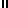 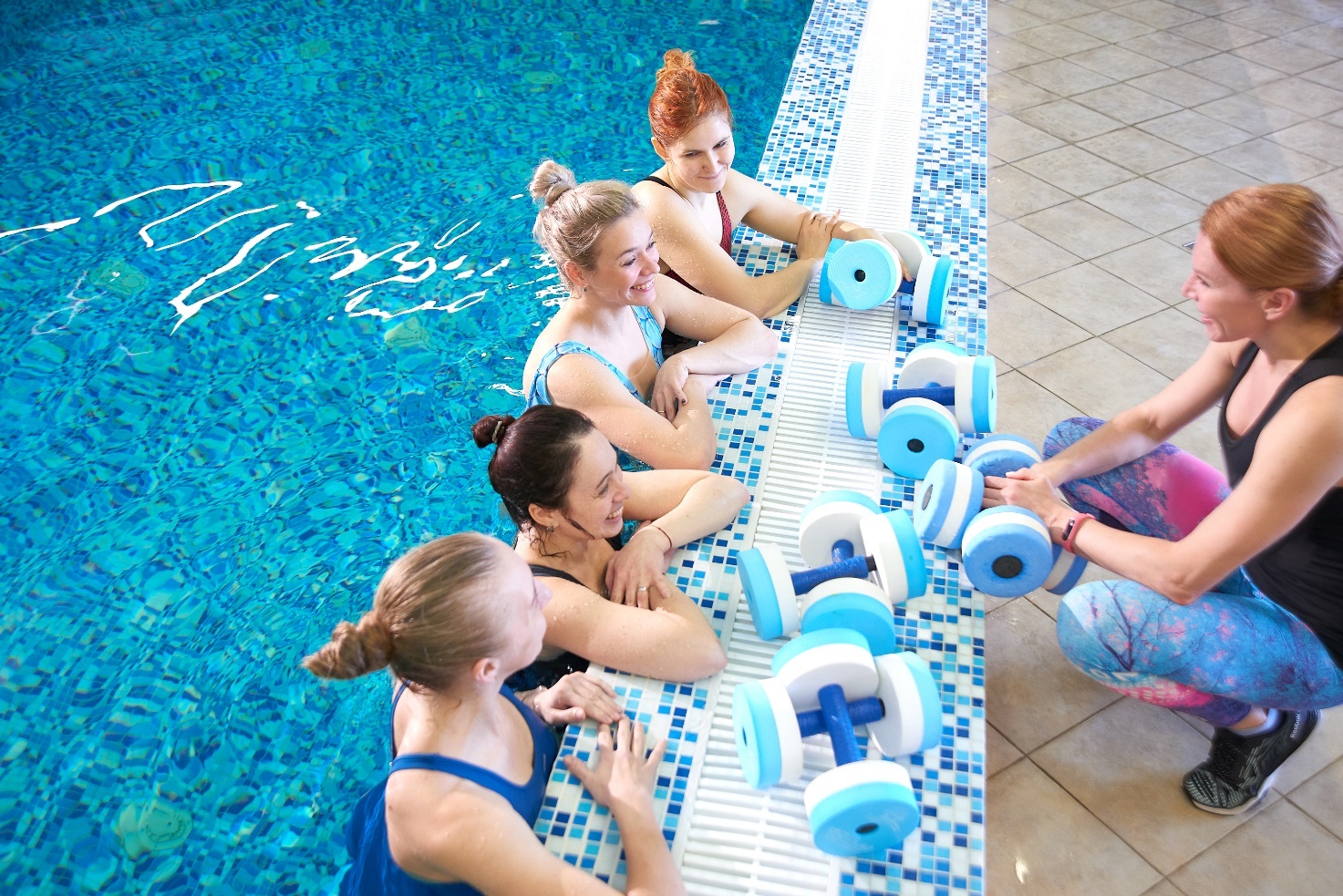 